T.C.YEŞİLHİSAR KAYMAKAMLIĞIİlçe Milli Eğitim MüdürlüğüDerbentbaşı İlkokulu2024-2028Stratejik Plan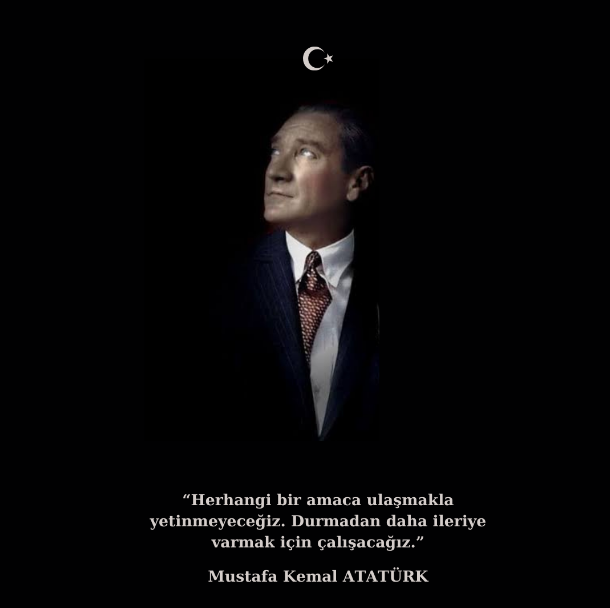 Kaymakam Sunuşu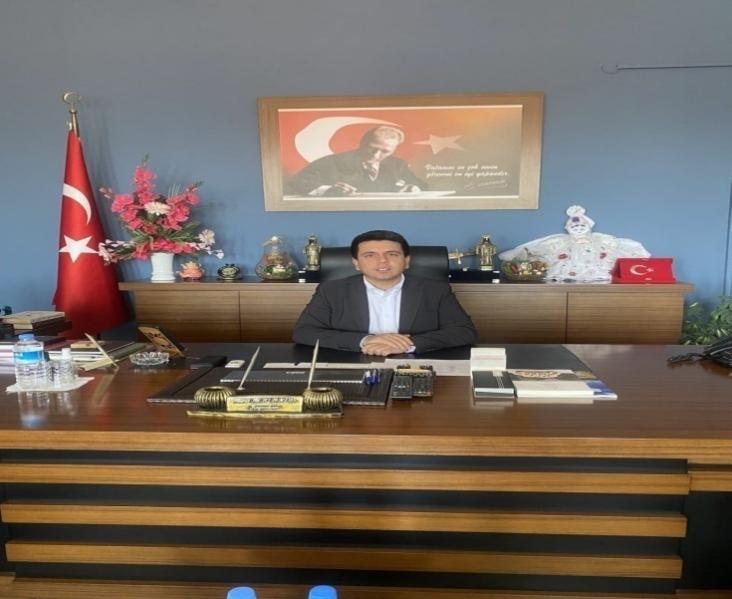 2024-2028 Stratejik Planı döneminde, “Türkiye Yüzyılı” vizyonu kapsamında İlçemiz kurum yöneticilerimizin öğrenciler ile bir araya gelebilmeleri ve öğrencilerle birlikte gerçekleştireceğimiz gezilerin, eğitimde kalite ve etkinliği artırmak adına kritik bir rol oynayacağına inanıyoruz. Öğrencilerimizi köy, ilçe ve il merkezleri ile buluşturarak, onların yaşadıkları çevreyi tanımalarını ve bu alanlardaki potansiyelleri keşfetmelerini sağlamak, eğitim süreci içerisinde paydaşlarla birlikte halkımızın beklentilerini ve ihtiyaçlarını anlama fırsatı bulabilme böylece öğrencilerimizin sadece bilgi değil, aynı zamanda toplumsal sorumluluk anlayışı kazanmalarına da katkı sağlayacaktır.Yerinde öğrenme ve toplumla bütünleşme stratejimiz, öğretmenlerimizi de içine alacak şekilde kurgulanmıştır. Öğretmenlerimizin aileler ile etkileşim içinde olmaları, hem öğrencilerimize rehberlik etmelerini sağlayacak hem de toplumla daha yakın bir bağ kurmalarına imkân tanıyacaktır.Bu stratejik plan, ilçemizin eğitim kalitesini yükseltmek, öğrencilerimizin donanımlı bireyler olarak yetişmelerini sağlamak ve toplumla daha güçlü bir etkileşim kurmak amacını taşımaktadır. Yeşilhisar ilçemiz bünyesinde örgün eğitimde eğitimlerine devam eden geleceğimizin teminatı çocuklarımız olduğu gibi eğitimlerini tamamlamamış vatandaşlarımızın da hayata katılma imkânlarının arttırılması sağlanmaya devam edecektir.Bu planın hazırlanmasında ve uygulanmasında İlçe Millî Eğitim Müdürlüğü çalışanlarımıza ve Stratejik Planlama Ekibine teşekkür ederim.                                                                                                                                                   Ahmet Ali ALTINTAŞYeşilhisar Kaymakamıİlçe Millî Eğitim Müdürü Sunuşu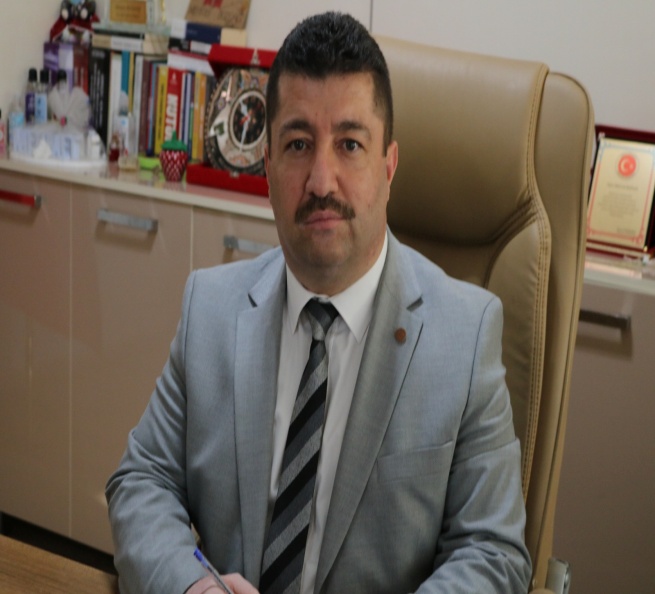 değil aynı zamanda karakter gelişimleri üzerinde de etkili bir rol oynamayı hedefliyoruz. Bu doğrultuda, öğrenci merkezli bir eğitim anlayışını benimseyerek onların bireysel farklılıklarını anlamak ve değerlendirmek amacındayız.Geleceğin liderleri, sorumluluk sahibi bireyleri ve dünya vatandaşlarını yetiştirmek amacıyla çağdaş uygarlık seviyesinin üzerine çıkmayı hedefliyoruz. Bu bağlamda, öğrencilerimizi ezberci anlayıştan uzak, araştırma ve sorgulamaya dayalı bir eğitimle donatarak küresel düzeyde rekabet edebilir milli ve manevi değerlerine sahip çıkan bireyler olarak yetişmelerine katkıda bulunmayı amaçlıyoruz.İlçe Milli Eğitim Müdürlüğümüz 2024-2028 Stratejik Planı, ilçemizin eğitim alanındaki mevcut durumunu analiz ederek güçlü yönlerimizi daha da pekiştirmeyi ve zayıf yönlerimizi geliştirmeyi amaçlar. Bu kapsamda, toplumun tüm kesimlerinin katılımını ve desteklerini sağlamak adına şeffaf bir iletişim ve işbirliği anlayışını benimsemekteyiz.Bu stratejik planın başarıya ulaşabilmesi için tüm paydaşların katılımı ve sorumluluk alması önemlidir. Öğrenci, veli, öğretmen, idareci ve ilçe yönetimi ile birlikte çalışarak eğitimde kaliteyi artırmak böylece ilçemizi daha yaşanabilir bir eğitim ortamına dönüştürmek için çaba sarf edeceğimize inanıyoruz. Bu plan ilçemizin eğitimde elde ettiği başarıları daha da ileri taşımak için bir yol haritası sunmaktadır. Bu amaç doğrultusunda, planımızın uygulanması sürecinde kararlılıkla ilerleyerek elde edilen sonuçları birlikte kutlamayı heyecanla bekliyoruz.2024-2028 Stratejik Planının hazırlanmasında ve uygulanmasında emeği geçen İlçe Millî Eğitim Müdürlüğü çalışanlarımıza, Stratejik Planlama Ekibine, bu süreçte desteklerini esirgemeyen paydaşlarımıza teşekkür ediyor ilçemiz ve ilimiz için hayırlı olmasını diliyorum.                                                                                             Mehmet BOZDAĞYeşilhisar İlçe Milli Eğitim MüdürüOkul Müdürü SunuşuEğitimde Atatürk'ün gösterdiği Çağdaş medeniyet seviyesinin üstüne çıkarmak hedefini yakalamak, Türk Milli Eğitiminin genel amaçları ve temel ilkeleri doğrultusunda genç nesiller yetiştirmek asli görevimizdir.Amaçlarımıza ulaşmak için çalışmak zorundayız. 20.yy’ın son çeyreğinde teknolojik gelişmelerle beraber bilişim alanında da yaşanan çok hızlı gelişmeler ve değişmeler günlük hayatımızı kuşatmıştır. Bu hızlı bilimsel ve teknolojik gelişmeler kurumların işleyişlerini ve dinamiklerini etkilemiştir.Stratejik planlama en geniş anlamıyla belirli hedeflere ulaşmak için kullanılacak araçların önceden düzenlenmesidir.Strateji hangi işi yapabileceğine karar vermenin yanında hangi işi yapamayacağına da karar vermektedir.Planlama iyi yönetimi hedeflemektedir.Kaynakların yerli yerinde  kullanılmasına katkısı olacaktır.Öngürülmeyen olayların da önlenmesi ve yönetiminde hazırlıklı olmamızı sağlayacaktır.Stratejik planın ortaya çıkışı da bu felsefeden hareketle olmuştur. Her kurum kendi ‘’vizyonunu’’ ve ’’misyonu’’ belirlemek durumunda kalmıştır. Ayrıca nitelikli ve kaliteli işgücü yetiştirmek, çağın gelişmelerini yakalamak kurumlar ve organizasyonlar için olmazsa olmaz hedefler haline gelmiştir. Bu bağlamda ekip çalışması ve takım ruhu önem kazanmıştır. Derbentbaşı'nda eğitim ve öğretimde belirlenen amaçlar doğrultusunda hedeflere ulaşmak için en geniş şekilde çalışanların katılımı sağlandı, bunun yanında paydaşların görüş ve önerilerine de başvurularak planlama oluşturuldu. Stratejik planın hazırlanmasında emeği geçen stratejik plan ekibine teşekkür ediyorum.	       Hasan Onur ALTINBAŞMüdür Yetkili ÖğretmenİçindekilerKaymakam Sunuşu	IIIİlçe Millî Eğitim Müdürü Sunuşu	IVOkul Müdürü Sunuşu	Vİçindekiler	VITablolar	VIIŞekiller	VIIEkler.............................................................................................................................................VIIKısaltmalar	VIIITanımlar	IXGiriş	11.	Stratejik Plan Hazırlık Süreci	1A.	Genelge ve Hazırlık Programı	4B.	Ekip ve Kurullar	5C.    Çalışma Takvimi……………………………………….…………………………………….…………662.	Durum Analizi	6A.	Kurumsal Tarihçe	6B.	Uygulanmakta Olan Planın Değerlendirilmesi	7C.	Mevzuat Analizi	......9D.	Üst Politika Belgeleri Analizi	9E.	Faaliyet Alanları İle Ürün ve Hizmetlerin Belirlenmesi	10F.	Paydaş Analizi	13G.	Kuruluş İçi Analiz	16H.	PESTLE Analizi	19İ.	GZFT Analizi	22J.	Tespitler ve İhtiyaçların Belirlenmesi	243.	Geleceğe bakış	24Misyon, Vizyon ve Temel Değerler	24Misyonumuz:	24Vizyonumuz:	24Temel Değerlerimiz:	24Amaç ve Hedeflere İlişkin Mimari	25Amaç, Hedef, Gösterge ve Stratejiler	264.	Maliyetlendirme	305.	İzleme ve Değerlendirme	31Derbentbaşı İlkokulu 2024-2028 Stratejik Planı İzleme ve Değerlendirme Modeli	31İzleme ve Değerlendirme Sürecinin İşleyişi	31Stratejik Plan İzleme ve Değerlendirme Modülü	31Birim Sorumlulukları	32TablolarTablo 1: Stratejik Planlama Üst Kurulu	…………………………………………………...…5Tablo 2: Okul Stratejik Planlama Ekibi ………………………………………………..….......5Tablo 3: Çalışma Takvimi.……………………………………………………………………...6Tablo 4: Üst Politika Belgeleri ………………………………….….………….………….…..10Tablo 5:Faaliyet Alanları İle Ürün ve Hizmetlerin Belirlenmesi…………………….……….…..11Tablo 6: Paydaş Analizi………………………………………………………………………..13Tablo 7: Derbentbaşı İlkokulu Müdürlüğü Personel Yapısı........................…………….……...17Tablo 8: Genel İdare, Teknik, Sağlık Ve Yardımcı Hizmetler Sınıfındaki Personel Durumu.….18Tablo 9:Müdürlüğümüzün Fiziki Kaynakları Arasında Yer Alan Bina Sayısı …….....…18Tablo 10: Derbentbaşı İlkokulu Bütçesi (Ekonomik Sınıflandırma) ............................…...19Tablo 11. PESTLE Analizi………………………………………………………………..……21Tablo 12:Derbentbaşı İlkokulu Bütçe Tasarısı(Ekonomik Sınıflandırma)........................30Tablo 13: Derbentbaşı İlkokulu Kaynak Tablosu ...........................…………………..……30ŞekillerŞekil 1: Stratejik Plan Oluşum ŞemasıŞekil 2: Derbentbaşı İlkokulu Müdürlüğü Stratejik Planlama Şekil 3: Okul-Aile Birliği geliştirilmesi anketiŞekil 4: Dış Paydaş Anketi (Kamu Kurum ve Kuruluşları)EklerEK 1: Paydaş Analizi	…..61KısaltmalarTanımlarBütünleştirici eğitim (kaynaştırma eğitimi):Özel eğitime ihtiyacı olan bireylerin eğitimlerini, destek eğitim hizmetleri de sağlanarak akranlarıyla birlikte resmî veya özel örgün ve yaygın eğitim kurumlarında sürdürmeleri esasına dayanan özel eğitim uygulamalarıdır.Çıraklık eğitimi: Kurumlarda yapılan teorik eğitim ile işletmelerde yapılan pratik eğitimin bütünlüğü içerisinde bireyleri bir mesleğe hazırlayan, mesleklerinde gelişmelerine olanak sağlayan ve belgeye götüren eğitimi ifade eder.Destek eğitim odası: Okul ve kurumlarda, yetersizliği olmayan akranlarıyla birlikte aynı sınıfta eğitimlerine devam eden özel eğitime ihtiyacı olan öğrenciler ile üstün yetenekli öğrenciler için özel araç-gereçler ile eğitim materyalleri sağlanarak özel eğitim desteği verilmesi amacıyla açılan odaları ifade eder.Devamsızlık: Özürlü ya da özürsüz olarak okulda bulunmama durumu ifade eder. Eğitim arama motoru: Sadece eğitim kategorisindeki sonuçların görüntülendiği ve kategori dışı ve sakıncalı içeriklerin filtrelendiğini internet arama motoru.Eğitim ve öğretimden erken ayrılma: Avrupa Topluluğu İstatistik Ofisinin (Eurostat) yayınladığı ve hane halkı araştırmasına göre 18-24 yaş aralığındaki kişilerden en fazla ortaokul mezunu olan ve daha üstü bir eğitim kademesinde kayıtlı olmayanların ilgili çağ nüfusuna oranı olarak ifade edilen göstergedir.İşletmelerde Meslekî Eğitim: Meslekî ve teknik eğitim okul ve kurumları öğrencilerinin beceri eğitimlerini işletmelerde, teorik eğitimlerini ise meslekî ve teknik eğitim okul ve kurumlarında veya işletme ve kurumlarca tesis edilen eğitim birimlerinde yaptıkları eğitim uygulamalarını ifade eder.Okul-Aile Birlikleri: Eğitim kampüslerinde yer alan okullar dâhil Bakanlığa bağlı okul ve eğitim kurumlarında kurulan birliklerdir.Ortalama eğitim süresi: Birleşmiş Milletler Kalkınma Programının yayınladığı İnsani Gelişme Raporu’nda verilen ve 25 yaş ve üstü kişilerin almış olduğu eğitim sürelerinin ortalaması şeklinde ifade edilen eğitim göstergesini ifade etmektedir.Örgün eğitim dışına çıkma: Ölüm ve yurt dışına çıkma haricindeki nedenlerin herhangi birisine bağlı olarak örgün eğitim kurumlarından ilişik kesilmesi durumunu ifade etmektedir. Örgün eğitim: Belirli yaş grubundaki ve aynı seviyedeki bireylere, amaca göre hazırlanmış programlarla, okul çatısı altında düzenli olarak yapılan eğitimdir. Örgün eğitim; okul öncesi, ilkokul, ortaokul, ortaöğretim ve yükseköğretim kurumlarını kapsar.Özel eğitime ihtiyacı olan bireyler (Özel eğitim gerektiren birey): Çeşitli nedenlerle, bireysel özellikleri ve eğitim yeterlilikleri açısından akranlarından beklenilen düzeyden anlamlı farklılık gösteren bireyi ifade eder.Özel politika veya uygulama gerektiren gruplar (dezavantajlı gruplar): Diğer gruplara göre eğitiminde ve istihdamında daha fazla güçlük çekilen kadınlar, gençler, uzun süreli işsizler, engelliler gibi bireylerin oluşturduğu grupları ifade eder.Özel yetenekli bireyler: Zekâ, yaratıcılık, sanat, liderlik kapasitesi, motivasyon ve özel akademik alanlarda yaşıtlarına göre daha yüksek düzeyde performans gösteren bireyi ifade eder.Uzaktan Eğitim: Her türlü iletişim teknolojileri kullanılarak zaman ve mekân bağımsız olarak insanların eğitim almalarının sağlanmasıdır.Yaygın eğitim: Örgün eğitim sistemine hiç girmemiş ya da örgün eğitim sisteminin herhangi bir kademesinde bulunan veya bu kademeden ayrılmış ya da bitirmiş bireylere; ilgi, istek ve yetenekleri doğrultusunda ekonomik, toplumsal ve kültürel gelişmelerini sağlayıcı nitelikte çeşitli süre ve düzeylerde hayat boyu yapılan eğitim, öğretim, üretim, rehberlik ve uygulama etkinliklerinin bütününü ifade eder.Zorunlu eğitim: Dört yıl süreli ve zorunlu ilkokullar ile dört yıl süreli, zorunlu ve farklı programlar arasında tercihe imkân veren ortaokullar ve imam-hatip ortaokullarından oluşan ilköğretim ile ilköğretime dayalı, dört yıllık zorunlu, örgün veya yaygın öğrenim veren genel, mesleki ve teknik ortaöğretim kademelerinden oluşan eğitim sürecini ifade eder.Giriş21. yüzyıl bilgi toplumunda yönetim alanında yaşanan değişimler, kamu kaynaklarının etkili, ekonomik ve verimli bir şekilde kullanıldığı, hesap verebilir ve saydam bir yönetim anlayışını gündeme getirmiştir. Ülkemizde de kamu mali yönetimini bu anlayışa uygun olarak yapılandırmak amacıyla 5018 Sayılı Kamu Mali Yönetimi ve Kontrol Kanunu uygulamaya konulmuştur. 5018 sayılı Kamu Mali Yönetimi ve Kontrol Kanunu kamu idarelerine kalkınma planları, ulusal programlar, ilgili mevzuat ve benimsedikleri temel ilkeler çerçevesinde geleceğe ilişkin misyon ve vizyonlarını oluşturma, stratejik amaçlar ve ölçülebilir hedefler belirleme, performanslarını önceden belirlenmiş olan göstergeler doğrultusunda ölçme ve bu süreçlerin izlenip değerlendirilmesi amacıyla katılımcı yöntemlerle stratejik plan hazırlama zorunluluğu getirmiştir. Derbentbaşı İlkokulu 2024-2028 Stratejik Planı’nı, kalkınma planları ve programları, ilgili mevzuatlar ve MEB 2024-2028 Stratejik Planlama Kılavuzu dikkate alınarak hazırlanmıştır. Müdürlüğümüz 2024-2028 Stratejik Planı çalışmaları kapsamında, Derbentbaşı İlkokulu öğretmenleri ile ilgili paydaşların katılımıyla başta “Türkiye Yüzyılı” ile “Eğitimde Türkiye Yüzyılı” politikaları, uygulanmakta olan stratejik planın değerlendirilmesi, mevzuat, üst politika belgeleri, paydaş, PESTLE, GZFT ve kuruluş içi analizlerinden elde edilen veriler ışığında eğitim ve öğretim sistemine ilişkin sorun ve gelişim alanları ile eğitime ilişkin öneriler tespit edilmiş, bunlara yönelik stratejik amaç, hedef, strateji, gösterge ve eylemler planlanmıştır. Bu doğrultuda okulumuz kapsamında, Millî Eğitim Bakanlığı tarafından belirlenen altı amaç ile bu stratejik amaçlar altında beş yıllık hedefler ve bu hedefleri gerçekleştirecek eylemler ortaya çıkartılmıştır. Stratejilerin yaklaşık maliyetlerinden yola çıkılarak stratejik amaç ve hedeflerin tahmini kaynak ihtiyaçları hesaplanmıştır. Planda yer alan stratejik amaç ve hedeflerin gerçekleşme durumlarının takip edilebilmesi için de stratejik plan izleme ve değerlendirme modeli oluşturulmuştur.Stratejik Plan Hazırlık SüreciStratejik planlama uygulamalarının başarılı olması plan öncesi hazırlık çalışmalarının iyi planlanmış olmasına ve sürece katılımın sağlanmasına bağlıdır. Hazırlık dönemindeki çalışmalar Strateji Geliştirme Başkanlığınca yayınlanan “Millî Eğitim Bakanlığı 2024-2028 Stratejik Plan Hazırlık Programı” dikkate alınarak ele alınmıştır. Program aşağıdaki konuları içermektedir:Stratejik plan hazırlık çalışmalarının başladığının duyurulmasıStrateji geliştirme kurul ve ekiplerinin oluşturulmasıStratejik planlama ekiplerine eğitimler düzenlenmesiStratejik plan hazırlama takviminin oluşturulmasıOkulumuzun 2024-2028 stratejik planın hazırlanmasında tüm tarafların görüş ve önerileri ile eğitim önceliklerinin plana yansıtılabilmesi için geniş katılım sağlayacak bir model benimsenmiştir. Bu amaca ulaşabilmek için farklı fikirlerin plan metninde yer almasına ve değerlendirilmesine özen gösterilmeye çalışılmıştır. Stratejik plan temel yapısı Okulumuz Stratejik Planlama Kurulu tarafından kabul edilen Okul Vizyonuna ulaşabilmek amacıyla eğitimin üç temel bölümü (erişim, kalite, kapasite) ile paydaşların görüş ve önerilerini baz alır nitelikte oluşturulmuştur.Şekil 1: Stratejik Plan Oluşum Şeması2024-2028 Stratejik Plan çalışmaları 06.10.2022 tarihinde Millî Eğitim Bakanlığı Strateji Geliştirme Başkanlığı tarafından onaylanan ve yayımlanan 2022/21 sayılı genelge ile başlamıştır.Stratejik Planlama Ekibi kurulmuştur.Stratejik Planlama Ekibi toplantısında ; misyon, vizyon, amaç ve hedeflerimizin müdürlüğümüz statüsüne uygun olması hususunda genel çerçeve belirlenmiştir. Ayrıca, Stratejik Plan Hazırlık Ekibine stratejik plan hazırlık sürecine ilişkin bilgilendirme yapılmış, müdürlüğümüzün güçlü ve zayıf yönleri ile dış etkenlere bağlı ortaya çıkan fırsatlar ve tehditler konusunda eğitim verilmiştir. . Müdürlüğümüzün faaliyet alanlarını düzenleyen mevzuatın sınırlarının çizilmesi, bu yasal yükümlülüklere ilişkin tespit ve ihtiyaçların belirlenmesi çalışması, paydaşlardan alınan bilgi ve öneriler çerçevesinde gerçekleştirilmiştir.Şekil 2: Derbentbaşı İlkokulu Stratejik Planlama ModeliGenelge ve Hazırlık Programı5018 sayılı Kamu Mali Yönetimi ve Kontrol Kanunu’nun 3. Maddesi ve 9. Maddesi Kamu Kurumlarının 5 yıllık Stratejik Plan yapmalarını zorunlu hale getirmiştir. “Kamu idareleri; kalkınma planları, programlar, ilgili mevzuat ve benimsedikleri temel ilkeler çerçevesinde geleceğe ilişkin misyon ve vizyonlarını oluşturmak, stratejik amaçlar ve ölçülebilir hedefler saptamak, performanslarını önceden belirlenmiş olan göstergeler doğrultusunda ölçmek ve bu sürecin izleme ve değerlendirmesini yapmak amacıyla katılımcı yöntemlerle stratejik plan hazırlarlar”  hükmü çerçevesinde ve “Kamu İdareleri için Stratejik Planlama Rehberi” taslağı ile belirlenmiş olan şablona göre katılımcı bir anlayışla hazırlanmıştır. Bu kapsamda 3797 Sayılı Millî Eğitim Bakanlığı’nın Teşkilat ve Görevleri Hakkında Kanun ve Millî Eğitim Bakanlığı tarafından 2022 yılında yayınlanan 2022/21 nolu genelgesi kapsamında okulumuzun stratejik plan hazırlıklarının yapılması istenmiştir. Genelge kapsamında okulumuz Stratejik Plan Hazırlama Üst Kurulu ve hazırlama ekibinin oluşturulması talep edilmiştir. Daha sonra Bakanlığımız SGB tarafından 2024-2028 Stratejik Plan Hazırlama Kılavuzu yayınlanarak yapılacak olan çalışmaların şekil ve muhteviyatı belirlenmiştir. Kapsam olarak “Mevcut Durum Analizinin” yapılması ve bu çalışmaların hangi araçlarla tespit edileceğinin belirlenmesi, gelişim alanlarının belirlenmesi sonucunda oluşan Vizyon ifadesine ulaşmak için yapılması gereken hedeflerin neler olduğunun tespiti istenmiştir.Millî Eğitim Bakanlığının yayınladığı 6 Ekim 2022 tarihli ve 2022/21 sayılı Genelge ile 2024-2028 Stratejik Plan Hazırlık Çalışmaları, tüm Okul Müdürlüklerine duyurulmuştur. Ardından MEB 2024-2028 Stratejik Plan Hazırlık Programı yayımlanmıştır. Buna göre Derbentbaşı İlkokulu , 2024-2028 Stratejik Plan çalışmalarını ivedilikle başlatmıştır. Bakanlığımızca Stratejik Plan Hazırlık Programında sunulan takvime uygun olarak , okul stratejik ”takimi oluşturulmuştur. Çalışmalar, hazırlık programında belirtilen “Hazırlık, Durum Analizi, Geleceğe Bakış” bölümlerinden oluşacak şekilde kurgulanmıştır. Çalışmalar, 26 Şubat 2018 tarihinde yayımlanan Kamu İdarelerinde Stratejik Planlamaya İlişkin Usul ve Esaslar Hakkındaki Yönetmelik ve aynı tarihli Kamu İdarelerin İçin Stratejik Plan Hazırlama Kılavuzunda belirtilen usul ve esaslar temel alınarak yürütülmüştür. Çalışma takviminde belirlendiği üzere Okul Strateji Geliştirme Kurulu ve Stratejik Plan Hazırlama Ekibi oluşturulmuştur. Ocak 2023 tarihinde Strateji Geliştirme Kurulu ve Stratejik Plan Hazırlama Ekipleri oluşturulmuştur. Kurumumuzda kurulan Strateji Geliştirme Kurulu ve Stratejik Plan Hazırlama Ekibi üyelerine bilgilendirme faaliyetleri düzenlenmiştir. Yeşilhisar İlçe Millî Eğitim Müdürlüğü koordinasyonunda gerçekleşen eğitim faaliyetlerine katılım sağlanmıştır. Müdürlüğümüz Stratejik Planlama Ekibi bir dizi toplantılar gerçekleştirilerek “Uygulanmakta Olan Stratejik Planın Değerlendirilmesi, Mevzuat Analizi, Üst Politika Belgeleri Analizi ve Paydaş Analizi” gerçekleştirilmiştir. Paydaş Analizi kapsamında paydaş görüşlerinin alınabilmesi için Yeşilhisar İlçe Millî Eğitim Müdürlüğünün paydaş anketi örneklenerek ve uyarlanarak öğrenci, öğretmen, personel, yönetici ve velilerden ve diğer paydaşlarımıza, Müdürlüğümüzün faaliyetlerini kapsayan konularda  2024-2028 Stratejik Planı İç ve Dış Paydaş Anketi düzenlenmiştir. Okul koordinasyon ekibi tarafından Okul personeline iç ve dış paydaş anket sonuçları hakkında bilgilendirme yapılmıştır.Paydaş Analizi çalışmalarını müteakiben, “Kurum İçi Analiz, PESTLE Analizi, GZFT Analizi” çalışmaları yapılmıştır. Tespit ve ihtiyaçların belirlenmesinde “Uygulanmakta Olan Stratejik Planın Değerlendirilmesi, Mevzuat Analizi, Üst Politika Belgeleri Analizi, Faaliyet ve Ürünler, Paydaş Analizi, Kurum İçi Analiz, PESTLE ve GZFT Analizi” birlikte değerlendirilmiştir. İhtiyaçların belirlenmesi ile birlikte Stratejik Plan hazırlanmasının en önemli aşamalarından biri olan “Durum Analizi” çalışmaları tamamlanmıştır. “Durum Analizi” çalışmasından elde edilen sonuçlarla “Geleceğe Bakış” bölümünün hazırlanmasına geçilmiş, bu bölümde “Misyonumuz, Vizyonumuz ve Temel Değerlerimiz” dışında Müdürlüğümüzün 2024-2028 dönemini kapsayan 5 yıllık süreçte amaçları, hedefleri, performans göstergeleri ve stratejilerine yer verilmiştir. Hedeflerimizi gerçekleştirebilmek için her bir hedefe mahsus olmak üzere 5 yıllık dönem için tahmini maliyet belirlenmiştir. Stratejik Planımızda son olarak stratejik plan döneminin izleme ve değerlendirme faaliyetlerine, bu faaliyetlerin hangi dönemlerde yapılacağına yer verilmiştir.Ekip ve KurullarStratejik planlama sürecinin yönetimi kademeli bir organizasyon ile gerçekleştirilmiştir. Stratejik Plan hazırlık çalışmaları, Kalkınma Bakanlığı tarafından hazırlanan “Kamu İdareleri İçin Stratejik Planlama Rehberi Taslağı” nın dördüncü sürümü dikkate alınarak Ekim 2022 tarihinde başlatılmıştır. Stratejik plan çalışmalarını yönlendirmek ve yönetsel öncelikleri Stratejik Planlama Ekibine aktarmak üzere Yönlendirme Kurulu oluşturulmuştur.Derbentbaşı İlkokulu Müdürlüğü Stratejik Planlama Ekibinin oluşturulmasında paydaşların süreçte temsil edilmesine özen gösterilmiştir. Çalışmalarda, kurumumuz düzeyinde plan analizleri yapılmış, paydaş görüşlerinin plana yansıması sağlanmış ve kurulun bilgilendirilmesi ile yönetsel karar alma süreçleri kolaylaştırılmıştır. Birimlerde yürütülen çalışmaların konsolidasyonu ve yürütülen analiz çalışmaları sonucunda planın yazılması sorumluluğunda Stratejik Planlama Ekibi oluşturulmuştur.Müdürlüğümüz stratejik planlama üst kurulu ile ilgili bilgiler Tablo 1’de, stratejik planlama ekibi ile ilgili bilgiler ise Tablo 2’de yer almaktadır.Tablo 1: Strateji Geliştirme KuruluTablo 2: Okul Stratejik Planlama EkibiÇalışma TakvimiStratejik plan çalışmalarının etkin bir şekilde yürütülebilmesi için stratejik plan hazırlık sürecindeki aşamalar ihtiyaçlara göre detaylandırılmış ve gerçekleştirilecek faaliyetlerin iş takvimini gösteren zaman çizelgesi hazırlanmıştır.Stratejik planlama çalışmaları Tablo 3’de belirtilen takvime uygun yürütülmüştür.Tablo 3: Çalışma TakvimiDurum AnaliziKurumumuz amaç ve hedeflerinin geliştirilebilmesi için sahip olunan kaynakların tespiti, güçlü ve zayıf taraflar ile kurumun kontrolü dışındaki olumlu ya da olumsuz gelişmelerin saptanması amacıyla Müdürlüğümüzce mevcut durum analizi yapılmıştır.2024-2028 Stratejik Planı hazırlanırken Stratejik Plan Hazırlama ekibi olarak bu alan da Müdürlüğümüzün Tarihsel Gelişimi, Yasal yükümlülükleri ve Mevzuat Analizi, Faaliyet alanları ürün ve hizmetlerin ilişkilendirilmesi, paydaş analizi ve Kurum içi ve dışı analizler yapılmıştır.Kurumsal TarihçeOkulumuz Kayseri ilinin Yeşilhisar ilçesine bağlı Derbentbaşı Mahallesi'ndedir.Önceden Başköy'e bağlı olup doğal afet sonucu kendi muhtarlığı olan bir mahalle olmuştur.Kayseri iline 90 km, Yeşilhisar ilçesine 25 km uzaklıktadır. Derbentbaşı'nın ekonomisi tarım ve hayvancılığa dayalıdır.Okul MüdürlüğüMüdürlüğümüzde 1 sınıf öğretmeni 1 anasınıfı öğretmeni olmak üzere 2 personel mevcuttur.Okulumuzun ana binası tek katlı, iki derslik ve bir müdür odasından ibarettir.1989 yılında yapılmıştır.Okulumuzda aynı bahçe içerisinde bulunan bir de anasınıfı bulunmaktadır.1989 yılında yapılmıştır.Okulumuza ait tek katlı iki daire lojman mevcuttur.1984 yılında yapılmıştır.Derslikler soba ile ısıtılmaktadır.Bir depo, erkekler ve kızlar tuvaleti bulunmaktadır. Okulumuzun işgal ettiği kapalı alan 776 m2, açık alan 3204 m2 toplam  3980 m2'dir.Bahçesinde oyun alanı vardır.Eğitim Öğretim DurumuÖğrenci Durumu:Okulumuzda 25 öğrenci eğitim-öğretime devam etmektedir.Öğretmen Durumu:Okulumuzda 2 öğretmen bulunmaktadır. Mevcut görev yapmakta olan 1 Müdür yetkili öğretmen  ve 1 anasınıfı öğretmeni  tarafından eğitim-öğretim yürütülmektedir.Okul Durumu:Okulumuzda toplam 2 derslik ve 1 müdür odası  bulunmaktadır.Dersliklerden biri kütüphane olarak kullanılmaktadır. Bünyemizde 1 Ana Sınıfı mevcuttur.  Okulumuz kömür sobası ile ısıtılmaktadır.Okullaşma Oranları:Okulumuzda zorunlu öğrenim çağındaki çağ nüfusunun tamamı okullaşmıştır. Okullaşma oranı Okul Öncesinde % 90, ilkokulda %100’dür. Öğrenci Dağılımı:Okulumuzda derslik başına düşen öğrenci sayıları: anaokulu 10, ilkokul 15 tir.Uygulanmakta Olan Planın Değerlendirilmesi1989 yılında yürürlüğe giren Derbentbaşı İlkokulu Müdürlüğü 2019-2023 Stratejik Planı; stratejik plan hazırlık süreci, durum analizi, geleceğe yönelim, maliyetlendirme ile izleme ve değerlendirme olmak üzere beş bölümden oluşmuştur. Bunlardan izleme ve değerlendirme faaliyetlerine temel teşkil eden stratejik amaç, stratejik hedef, performans göstergesi ve stratejilerin yer aldığı geleceğe yönelme bölümü eğitim ve öğretime erişim, eğitim ve öğretimde kalite ve kurumsal kapasite olmak üzere üç tema halinde yapılandırılmıştır.2019-2023 Stratejik Planında yapılan çalışmada bir eğitim ve öğretim döneminde bilimsel, kültürel, sanatsal ve sportif alanlarda en az bir faaliyete katılan öğrenci oranı başlangıçta ilkokulda %75,  olup tam olarak hedefe ulaşılmıştır.Öğrenci başına okunan kitap sayısı İlkokul da 9 olarak gerçekleşmiş olup hedefe kısmi olarak ulaşılmıştır.Temel eğitim düzeyinde ilimizde mevcut okullaşma oranı % 90 üzerinde olup ulusal hedefler çizgisinde ilerlemektedir. E-okul verileri üzerinden hareketle bakıldığında ilkokul çağındaki öğrenci sayımızda düşüş görülmektedir.2019-2023 stratejik planı dönemi içerisinde yer alan bireyin her alanda okullaşmasını sağlama hedefi altında birbirine bağlı birden çok gösterge ile desteklenmiştir. Yeşilhisar eğitim basamaklarındaki okullaşma oranları itibari ile genel olarak Türkiye ortalamasının üzerinde yer almaktadır. 2023 yılı okulöncesi eğitim almış olanların oranı %93,20 ile %75’lik hedefin üzerine çıkılmıştır. Temel eğitim düzeyinde okulumuzda mevcut okullaşma oranı % 100 olup ulusal hedefe ulaşılmıştır. Örgün eğitim kurumlarında eğitim alan öğrencilerimizin 12 yıllık zorunlu eğitim basamaklarını tamamlamaları gerekmektedir. Bu kapsamda Okulumuz öğrencilerinin içerisinde devamsızlık yapanların oranı 2019 yılından itibaren düşüşe geçmiştir. Öğrencilerin akademik başarısının takip edileceği ve okul-veli iletişiminin artırılarak öğrenciye katkı yapılacak faaliyetlere (sınav teknikleri hakkında öğrenci ve velilere bilgi verilmesi, öğrenci ve velileri bilgilendirici programlar düzenlenmesi, deneme sınavları yapılması, gibi) gerçekleştirilmiştir. 2023 yılı öğrenci başına okunan kitap sayısı okulumuz düzeyinde ortalama 9 tane olup 2019-2023 stratejik planı hedeflerinin makul seviyede gerisinde kalmıştır.  Derslik başına düşen öğrenci sayılarımız bakanlık hedefine göre daha iyi durumdadır. Küreselleşme ile birlikte eğitim ve iş hayatı için hareketlilik ön plana çıkan konuların başında gelmektedir. Bu bağlamda eğitim ve öğretim sisteminin talep eden bireylerin hareketliliğini destekleyecek şekilde planlanması gerekmektedir. Hareketliliği destekleyen en önemli unsurların başında ise bireylerin yabancı dil becerisine sahip olması gelmektedir. Bu doğrultuda AB ülkeleri başta olmak üzere bütün dünyada bireylerin en az bir yabancı dili iyi derecede öğrenmesi konusu bir zorunluluk olarak kabul edilmektedir. Bu kapsamda yenilikçi yaklaşımlar kullanılarak bireylerin yabancı dil yeterliliğini ve uluslararası öğrenci/öğretmen hareketliliğini artırmak hedeflenmektedir. Okulumuza bu hedef doğrultusunda 2. , 3. ve 4. sınıflar için müdür yetkili öğretmenimiz tarafından ingilizce dersleri verilmektedir. Covid19, 2019 yılında Çin’de başlayıp dünyayı uzun süre salgın olarak etkisi altına almış salgın bir hastalıktır. Bu sürecin sosyal, ekonomik, sosyolojik birçok yansıması olduğu gibi eğitime de birçok açıdan yansımaları olmuştur. Eğitimi bir sistem olarak düşündüğümüzde verimli bir şekilde ilerleyebilmesi için açık bir sisteme sahip olması gerekmektedir. Temel unsuru insan olan eğitimin açık bir sistem olması için girdi, işlem, çıktı ve dönütler sürecinin verimli bir şekilde işlemesi önemli görülmektedir. En önemli girdisi insan olan bu süreç sonucunda istenilen yönde farklılık yaratma amacı güdülmektedir. Bu amacın gerçekleşme sürecinde; öğrenme, öğretme, öğretim ve okul gibi kavramlar sıklıkla karşımıza çıkan unsurlardır. Ülkemizde ilk Covid19 tanısı 11 Mart 2020 yılında konulmuş olup 23 Mart 2020 tarihinde ilk uzaktan eğitim dönemi başlamıştır. Dünyada ki tüm ülkeler gibi hazırlıksız yakalandığımız bu süreçte eğitim öğretim girdi, işlem, çıktı ve dönüt(sınav) süreçleri de dönüşüme uğramıştır. Okulumuzda bu süreç Bakanlığımızın belirlediği politikalar ışığında öğretmen, öğrenci ve velilerimizin desteğiyle en asgari seviyede sorun yaşayarak atlatılmıştır. Özellikle birinci sınıfta olan öğrencilerimiz daha çok etkilenmiş olup 2019-2023 stratejik plan çerçevesinde bazı hedeflere ulaşılamamış ya da tespiti yapılamamıştır. Covid19 döneminin negatif yönde bir diğer etkisi ise öğrenciler arasında uzaktan eğitim imkânlarına erişim yönünden farklılıklar olduğu için ileride ki uzun seneleri de etkileyecek bazı hasarlar bırakmasıdır. Covid19 döneminin pozitif yönde etkisi ise okullarımızda bilişim teknolojileri yönünden hem alt yapı olarak hem de eğitimli öğretmen ve öğrenci profilinin uzun yıllarda yakalanabilecek seviyeye çok kısa zaman içerisinde erişilmesine neden oldu. Mevzuat AnaliziDerbentbaşı İlkokulu Müdürlüğü 2024-2028 Stratejik Planın hazırlanmasında aşağıdaki kanun ve yönetmelikler dikkate alınmıştır.1739 Sayılı Milli Eğitim Temel Kanunu222 Sayılı İlköğretim Ve Eğitim Temel Kanunu657 Sayılı Devlet Memurları KanunuÖzel Öğretim Kurumları Yönetmeliğiİl Ve İlçe Milli Eğitim Müdürlükleri YönetmeliğiOkul Öncesi Eğitim ve İlköğretim Kurumları YönetmeliğiOrtaöğretim Kurumları Yönetmeliğiİlköğretim Ve Ortaöğretim Kurumları Sosyal Etkinlikler YönetmeliğiMilli Eğitim Bakanlığı İle Diğer Bakanlıklara Bağlı Okullardaki Görevlileri Öğrencilerin Kılık Kıyafetlerine İlişkin YönetmelikMilli Eğitim Bakanlığı Ve Bakanlığa Bağlı Kuruluşlardan Gelen Genelgelerİlköğretim Kurumları Standartları YönergesiMEB Talim Ve Terbiye Kurulu Başkanlığı Tarafından Onaylanmış Olan Öğretim Programlarının Uygulama Esasları İle İlgili Kurul KararlarÜst Politika Belgeleri AnaliziDerbentbaşı İlkokulu Müdürlüğü’ne görev ve sorumluluk yükleyen amir hükümlerin tespit edilmesi için üst politika belgelerinde yer alan politikalar incelenmiştir. Bu çerçevede Derbentbaşı İlkokulu Müdürlüğü 2024-2028 Stratejik Planı’nın stratejik amaç, hedef, performans göstergeleri ve stratejileri hazırlanırken bu belgelerden yararlanılmıştır. Üst politika belgelerinde yer almayan ancak Müdürlüğümüzün durum analizi kapsamında önceliklendirdiği alanlara geleceğe bakış bölümünde yer verilmiştir.Cumhurbaşkanlığının Türkiye Yüzyılı ve Millî Eğitim Bakanlığının Eğitimde Türkiye Yüzyılı Vizyonu merkezde olmak üzere üst politika belgeleri, temel üst politika belgeleri ve diğer üst politika belgeleri olarak iki bölümde incelenmiştir (Tablo4). Tablo 4: Üst Politika BelgeleriFaaliyet Alanları ile Ürün ve Hizmetlerin BelirlenmesiMevzuatla İlkokul Müdürlüklerine verilen diğer görev ve hizmetler ile kamu kurumu olarak kendisine verilen yasal yükümlülükler analiz edilerek faaliyet alanları boyutlandırılmıştır.  Belirlenen ürün ve hizmetlerin birbirleriyle olan ilişkileri gözetilerek belirli faaliyet alanları altında toplulaştırılması, kuruluşun organizasyon şemasının ve faaliyetlerinin bütününün gözden geçirilmesi açısından faydalı bir çalışma olmuştur. Belirlenen faaliyet alanları, stratejik planlama sürecinin daha sonraki aşamalarında dikkate alınmıştır. Ayrıca, paydaşların görüş ve önerileri alınırken, bu aşamada belirlenen faaliyet alanları bazında çalışmalar yürütülmüştür.Okulumuz 2024–2028 Stratejik Plan hazırlık sürecinde faaliyet alanları ve hizmetlerinin belirlenmesine yönelik çalışmalar yapılmıştır. Bu kapsamda birimlerinin yasal yükümlülükleri, standart dosya planı, üst politika belgeleri, yürürlükteki uygulanan sistemler ve kamu hizmet envanteri incelenerek müdürlüğümüzün hizmetleri tespit edilmiş; eğitim ve öğretim, bilimsel, kültürel, sanatsal ve sportif faaliyetler, ölçme ve değerlendirme, insan kaynakları yönetimi, araştırma, geliştirme, proje ve protokoller, yönetim ve denetim, uluslararası ilişkiler ve fiziki ve teknolojik altyapı olmak üzere faaliyet alanları aşağıda tablo halinde sunulmuştur.Tablo 5: Faaliyet Alanları İle Ürün ve Hizmetlerin BelirlenmesiPaydaş AnaliziTablo 6. Paydaş AnaliziPlanlama sürecinde katılımcılığa önem veren kurumumuz, tüm paydaşların görüş, talep, öneri ve desteklerinin stratejik planlama sürecine dâhil edilmesini hedeflemiştir. Okul Müdürlüğü olarak paydaşlarımızın belirlenmesinde gerçekleştirmeyi planladığımız faaliyetlerimiz ve projelerimizin yürütülmesindeki iş birlikleri dikkate alınmıştır. Kurum içi öğretmenler ve personeller,  kurum hizmetlerini yürütmekle sorumlu iç paydaşlardır. Veliler de dış paydaşlardır. Okulumuz, faaliyetleriyle ilgili ürün ve hizmetlere ilişkin memnuniyetlerin saptanması konularında başta iç paydaşlar olmak üzere dış paydaşların da stratejik planlama sürecine katılımını sağlamak amacıyla iç ve dış paydaş anketi oluşturulmuştur. Ankete katılan 6 iç paydaş, 12 dış paydaşın Stratejik Planlama Ekibi tarafından analizleri yapılarak kurumumuzun paydaşlarla ilişkilerinin seviyesi ve önceliklerin tespit edilmesine çalışılmıştır. Paydaşların önerileri değerlendirerek, yasaların ve maddi imkânların el verdiği ölçüde stratejik planlamaya dâhil edilmiştir (EK:1).Okul Müdürlüğü bünyesindeki iç paydaşların beklenti ve görüşleri, 2024-2028 Stratejik Plan çalışmaları kapsamında yapılan toplantılar ve anket çalışmaları ile alınmıştır. Dış paydaşların beklenti ve görüşleri ise, birey veya kurumlarla yapılan ortak çalışmalara bağlı olarak ve dış paydaş anketi ile tespit edilmiş, bu görüşler Stratejik Plandaki GZFT, sorun alanları ve geleceğe bakış bölümlerine yansıtılmıştır.  Dış Paydaş (Veli) öğrenim durumu.Dış paydaş anketimize katılan velilerimizin öğrenim durumu ile ilgili bilginin yer aldığı grafikte katılımcıların yüzde 68 İlköğretim mezunu olduğu göze çarpmakta olup lise mezunlarının sayısının ise yüzde 32 de kaldığı gözlemlenmiştir.Şekil 3: Okul-aile iş birliği geliştirilmesi anketiPaydaşların Müdürlüğümüz “Okul-aile iş birliği geliştirilmesine yönelik faaliyetlerden” memnuniyet düzeyine ilişkin elde edilen bilgilere Şekil 4’ te yer verilmiştir. Şekil 4’teki veriler incelendiğinde yapılan değerlendirmede paydaşların yüzde 80,7 oranında memnun olduğu anlaşılmaktadır.Şekil 4: Öğretmenlerin mesleki yeterliliği	Dış paydaş (veli) anketinde “Öğretmenlerin mesleki yeterlilikleri vardır” memnuniyet düzeyine ilişkin elde edilen bilgilere Şekil 5’ te yer verilmiştir. Şekil 5’ teki veriler incelendiğinde yapılan değerlendirmede paydaşların yüzde 91,5 oranında memnun oldukları anlaşılmaktadır. 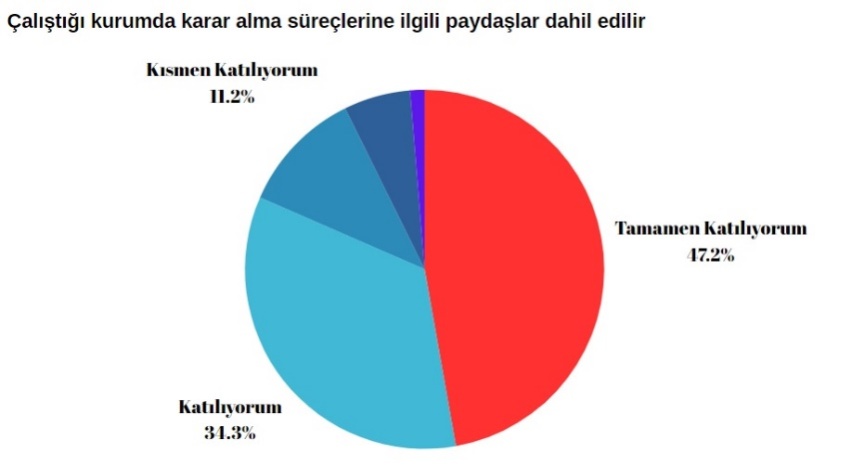 Şekil 7: Çalışanların karar alma süreçlerine dâhil edilmesi	Kurum çalışanların (iç paydaş),idareciler tarafından karar alma süreçlerine dâhil edilmeleri ile ilgili ankette yüzde 92,7’sının sürece dâhil edildiklerini ifade ettikleri gözlemlenmektedir. Şekil 8: Ankete Katılan Paydaş BilgileriAnketini yanıtlayan paydaş bilgileri Şekil 8’de yer almaktadır. Paydaş anketini yanıtlayan katılımcıların en fazla öğretmen ve veliler olduğu görülmektedir.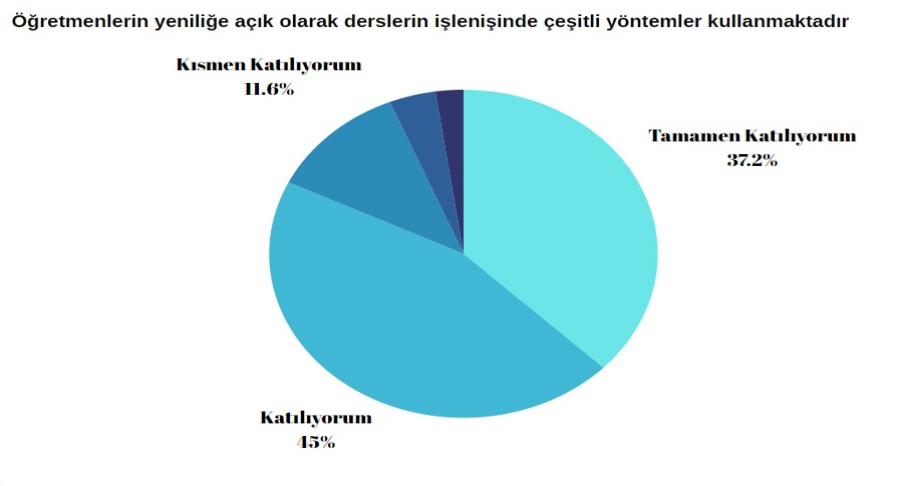 Şekil 9: Öğretmenlerin yeniliğe açık olarak derslerde çeşitli yöntemler kullanmasıÖğrencilerimize (iç paydaş) yöneltilen anket sorusunda, öğretmenlerimizin yeniliğe açık olarak derslerin işlenişinde çeşitli yöntemler kullanmasına yüzde 93 oranında katıldıkları gözlemleniş olup hızla gelişen teknolojiye ayak uydurarak değişen eğitim yöntemleri karşısında öğretmenlerimizin hazırlıklı oldukları görülmektedir.Paydaşlarla yapılan işbirliği ve ortaklıklar, Stratejik Planda yer alan faaliyetleri ve stratejileri şekillendirmiştir. Paydaşlarımızla kurduğumuz iletişim ve işbirliği kurumumuzu güçlendirirken, hedeflerimizin gerçekleşmesinde önemli bir paya sahiptir.Kuruluş İçi AnalizKurum Kültürü AnaliziMüdürlüğümüzde kurum kültürünün oluşturulması için iş ve işlemlerde koordinasyon sağlanmaktadır. Müdürlüğümüzde her çalışanın fikirlerini rahatlıkla ifade edebileceği şekilde koordinasyon mekanizması oluşturulmuştur.  Stratejik Yönetim Sürecinde karar alma mekanizması işletilirken iç ve dış paydaşların görüşleri dikkate alınmaktadır. Müdürlüğümüz çalışmalarına etki düzeyleri ve önemleri değerlendirilerek beklenti ve öneriler, karar alma mekanizmasına dâhil edilmektedir. Çalışmalar kurgulanırken dönemsel, çevresel, sosyolojik ve benzeri değişkenler dikkate alınmakta, sorunların çözümü ve ihtiyaçların giderilmesi amacıyla yapılan çalışmalarda bu değişkenler değerlendirilmektedir. 2024-2028 Stratejik Plan hazırlık çalışmaları kapsamında yapılan iç paydaş (çalışanlar) anketi ve analiz çalışmalarında elde edilen bulgu, sonuç, öneri ve değerlendirmeler aşağıda sunulmuştur. Okulumuzda düzenlenen iç paydaş toplantısı sonucunda alınan görüşler aşağıya sıralanmıştır.GÜÇLÜ YÖNLERİMİZ1- İnformal iletişim ve kişisel ilişkilere dayalı iş görme yaklaşımı,2- Çalışanlar arası bilgi paylaşımı ve iş birliği, 3- Takım çalışmasına yatkınlık,4- Öğretmenlerin bilgi paylaşımına ve iş birliğine açıklığı, 5- Katılımcılığın desteklenmesi, 6- Müdürlüğümüzün dış çevrede meydana gelen değişimlere ayak uydurabilmesi, 7- Yeni fikirlerin ve farklı görüşlerin desteklenmesi,8- Derslik başına düşen öğrenci sayısının ülke ortalamasının altında olması, 9- DYS sisteminin kullanılıyor olması, 10- Kurumsal ağ sisteminin olması (e-okul, MEBBİS, vb.),11- Yerel yönetimlerle sıkı bir iş birliğinin olması, 12- İŞKUR aracılığı ile yardımcı personel hizmetlerinin karşılanabilmesi ve yeterli personelin olmasıTeşkilat YapısıDerbentbaşı İlkokulu kadrosu 1 müdür yetkili öğretmen ve 1 öğretmen 1 işkur elemanından oluşup eğitim-öğretim ve işleyişi bu doğrultuda yürütmektedir.İnsan KaynaklarıKurumlarda insan kaynaklarını, organizasyonel amaçlar doğrultusunda en verimli şekilde kullanmak; insan kaynağının iç ve dış gelişmelere uygun olarak etkin bir şekilde planlanmasını, geliştirilmesini ve değerlendirilmesini sağlamak kurumun verimliliği açısından büyük önem taşımaktadır.Derbentbaşı İlkokulu teşkilatı personel dağılımları ve bilgileri aşağıda yer alan tablolarda belirtilmiştir.	Tablo 7:Derbentbaşı İlkokulu Müdürlüğü Personel YapısıTablo 8: Müdürlüğümüz , Teknik, Yardımcı Hizmetler Sınıfındaki Personel DurumuTeknolojik KaynaklarOkulumuzda 2019-2023 Stratejik Plan sürecinde akıllı tahta kurulmamıştır. İlimizde elektronik ortamda belge aktarım işlemleri DYS (Doküman Yönetim Sistemi) ile gerçekleştirilmektedir. Ayrıca Müdürlüğümüz ile üst kurumlar arasında DYS aracılığıyla yazışmalar yapılmaktadır.Bakanlığımızın kurmuş olduğu MEBBİS  vâsıtasıyla, kurumsal ve bireysel iş ve işlemlerin büyük bölümü, ayrıca personel ve öğrenci işlemlerini içeren modüller tek bir yapıda kurgulanmış, teşkilatın tüm birimlerinin kullanımına sunulmuştur. Okulumuzda MEBBİS üzerinden “ MEİS, TEFBİS, e-Okul, Veli Bilgilendirme Sistemi” ve benzeri başlıklarında çalışmalar yürütülmektedir. Fiziki Kaynak Analizi	Okulumuz Derbentbaşı İlkokulu binasında hizmet vermektedir.Tablo 9: Müdürlüğümüzün Fiziki Kaynakları Arasında Yer Alan Bina SayısıMali KaynaklarPlanlama sürecinin önemli unsurlarından biri de maliyetlendirmedir. Belirlenen amaç ve hedeflere ulaşabilmek için kaynakların bütçeyle ilişkilendirilmesi gerekmektedir. Böylece kaynakların belirlenmiş olan amaçlar doğrultusunda daha etkili ve verimli bir şekilde kullanılması sağlanacaktır.Okulumuzun gelirlerini ödenekler ve okul-aile birlikleri gelirleri oluşturmaktadır.Tablo 10: Derbentbaşı İlkokulu Okul Aile Birliği Bütçesi PESTLE AnaliziPESTLE analiziyle Müdürlüğümüz üzerinde etkili olan veya olabilecek politik, ekonomik, sosyal-kültürel, teknolojik, yasal ve çevresel dış etkenlerin tespit edilmesi amaçlanmıştır.Tablo 11. PESTLE Analiziİ. GZFT AnaliziMüdürlüğümüzün performansını etkileyecek stratejik konuları belirlemek ve yönetebilmek amacıyla gerçekleştirilen durum analizi çalışmaları kapsamında tarafından GZFT Analizi yapılmıştır. Durum analizi kapsamında kullanılacak temel yöntem olan GZFT (Güçlü Yönler, Zayıf Yönler, Fırsatlar ve Tehditler) analizidir. Genel anlamda kurum/kuruluşun bir bütün olarak mevcut durumunun ve tecrübesinin incelenmesi, üstün ve zayıf yönlerinin tanımlanması ve bunların çevre şartlarıyla uyumlu hale getirilmesi sürecine GZFT analizi adı verilir. GZFT analizi, kurum/kuruluş başarısı üzerinde kilit role sahip faktörlerin tespit edilerek, stratejik kararlara esas teşkil edecek şekilde yorumlanması sürecidir. Bu süreçte kurum/kuruluş ve çevresiyle ilgili kilit faktörler belirlenerek niteliğini artırmak için izlenebilecek stratejik alternatifler ortaya konulmaktadır. İdarenin ve idareyi etkileyen durumların analitik bir mantıkla değerlendirilmesi ve idarenin güçlü ve zayıf yönleri ile idareye karşı oluşabilecek idarenin dış çevresinden kaynaklanan fırsatlar ve tehditlerin belirlendiği bir durum analizi yöntemidir.Müdürlüğümüzce yapılan GZFT analizinde Müdürlüğümüzün güçlü ve zayıf yönleri ile Müdürlüğümüz için fırsat ve tehdit olarak değerlendirilebilecek unsurlar tespit edilmiştir.Tespitler ve İhtiyaçların BelirlenmesiDerbentbaşı İlkokulu Müdürlüğü olarak mevcut durum analizimizin yapılması ile ortaya çıkan temel sorunlarımız ve gelişim alanlarımızın hangileri olduğu analizler sonucunda ortaya çıkarılmıştır. Müdürlük olarak 2028 yılında her bireyin eğitme ulaşabildiği, kapasite olarak her bireyin eğitimden faydalanabildiği, amaçlamaktayız. Durum analizinde yer alan her bir bölümde yapılan analizler sonucunda belirlenmiş olan tespitler ve ihtiyaçlardan yola çıkılarak müdürlüğümüz stratejik planının mimarisi oluşturulmuştur.Geleceğe bakışBu bölümde; Müdürlüğümüzün misyonu, vizyonu ve temel değerleri ile stratejik amaçları, stratejik hedefleri, performans göstergeleri ve eylemleri yer almaktadır.Misyon, Vizyon ve Temel DeğerlerTürkiye Cumhuriyeti Anayasası, 1739 sayılı Millî Eğitim Temel Kanunu,1 (Bir) numaralı Cumhurbaşkanlığı Kararnamesi ve ilgili diğer mevzuat ve üst politika belgelerinden yararlanılarak Müdür, Üst Kurul ve Ekip Üyelerinin görüşleri doğrultusunda Müdürlüğümüzün misyonu oluşturulmuştur. Uzun vadede Müdürlüğümüzün gerçekleştirmek istediklerini ve ulaşmak istediği yeri yansıtacak şekilde kurumun vizyonu oluşturulmuştur. Temel değerlerimiz; Öğretmenlerin görüşleri dikkate alınarak nitel analiz, toplumsal beklentiler, paydaş düşünceleri, kurumun vizyonu gibi faktörler değerlendirilerek ortaya konulmuştur.Misyonumuz:Okulumuzu eğitim ve bilimde ileri taşıyarak, akademik yönden başarılı olduğu kadar erdemlerine bağlı nesiller yetişmesine olanak sağlamaktır.Vizyonumuz:Millî kültür öğelerini içselleştirmiş, eğitim- öğretim, kurum kültürü ve kalitesi ile yenilikçi ve girişimci bir kurum olmak.Temel Değerlerimiz: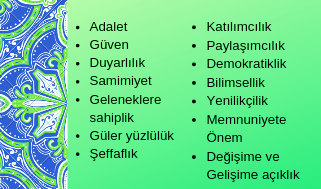 Amaç ve Hedeflere İlişkin MimariAmaç 1: Bütün öğrencilerimize, medeniyetimizin ve insanlığın ortak değerleri ile çağın gereklerine uygun bilgi, beceri, tutum ve davranışların kazandırılmasını sağlamak.Hedef 1.1Öğrencilerimizin her düzeydeki yeterliliklerinin belirlenmesi, izlenmesi ve desteklenmesi için etkin bir ölçme ve değerlendirme sistemi hayata geçirilecektir.S 1.1.1	- Eğitim kalitesinin artırılması için ölçme ve değerlendirme yöntemleri etkinleştirilecek ve yeterlilik temelli ölçme değerlendirme yapılacaktır.S 1.1.2	- Öğrencilerin bilimsel, kültürel, sanatsal, sportif ve toplum hizmeti alanlarında etkinliklere katılımı artırılacak ve izlenecektir.Hedef 1.2Öğrencilerin yaş, okul türü ve programlarına göre gereksinimlerini dikkate alan beceri temelli yabancı dil yeterlilikleri sistemine geçilmesine ilişkin etkin çalışmalar yürütülecektir.S 1.2.1	- Yeni kaynaklar ile öğrencilerin İngilizce konuşulan dünyayı deneyimlemesi ve bakanlıkça geliştirilecek olan dijital içerikleri kullanmaları sağlanacaktır.Hedef 1.3 Öğrenme süreçlerini destekleyen dijital içerik ve beceri destekli dönüşüm ile ülkemizin her yerinde yaşayan öğrenci ve öğretmenlerimizin eşit öğrenme ve öğretme fırsatlarını yakalamaları ve öğrenmenin sınıf duvarlarını aşması sağlanacaktır.S 1.3.1	- Dijital içeriklerin kullanımı sağlanacaktır.Amaç 2:Çağdaş normlara uygun, etkili, verimli eğitim yapısı ve süreçleri hâkim kılınacaktır.Hedef 2.1.Yönetim ve öğrenme etkinliklerinin izlenmesi, değerlendirilmesi ve geliştirilmesi amacıyla veriye dayalı yönetim yapısına okul düzeyinde işlerlik kazandırılacaktır.S 2.1.1  - Okul bazında veriye dayalı yönetim anlayışı benimsenecektir.Amaç 3:Öğrencilerimizin bilişsel, duygusal ve fiziksel olarak çok boyutlu gelişimleri sağlanacaktır.Hedef 3.1.Erken çocukluk eğitiminin niteliği ve yaygınlığı artırılacak, toplum temelli erken çocukluk çeşitlendirilerek yaygınlaştırılacaktır.S 3.1.1-Erken çocukluk eğitim hizmeti uygulanacaktır.Hedef 3.2Öğrencilerimizin bilişsel, duygusal ve fiziksel olarak çok boyutlu gelişimini önemseyen, bilimsel düşünme, tutum ve değerleri içselleştirebilecekleri bir temel eğitim yapısına geçilerek okullaşma oranı artırılacaktır.S 3.2.1	-Okulumuzda okullaşma oranı artırılacak, devamsızlık oranları azaltılacaktır.Hedef 3.3Temel eğitimde okulumuzun niteliğini artıracak yenilikçi uygulamalara yer verilecektir. S 3.3.1-Temel eğitimde yenilikçi uygulamalara imkân sağlanacaktır.Amaç, Hedef, Gösterge ve StratejilerAmaç 1Bütün öğrencilerimize, medeniyetimizin ve insanlığın ortak değerleri ile çağın gereklerine uygun bilgi, beceri, tutum ve davranışların kazandırılmasını sağlamak.Hedef 1.1.  Öğrencilerimizin her düzeydeki yeterliliklerinin belirlenmesi, izlenmesi ve desteklenmesi için etkin bir ölçme ve değerlendirme sistemi hayata geçirilecektir.UD: Uygulama DönemiHedef 1.2. Öğrencilerin gereksinimlerini dikkate alan beceri temelli yabancı dil yeterlilikleri sistemine geçilmesine ilişkin etkin çalışmalar yürütülecektir.Hedef 1.3. Öğrenme süreçlerini destekleyen dijital içerik ve beceri destekli dönüşüm ile öğrenci ve öğretmenlerimizin eşit öğrenme ve öğretme fırsatlarını yakalamaları ve öğrenmenin sınıf duvarlarını aşması sağlanacaktır.Amaç 2Çağdaş normlara uygun, etkili, verimli yönetim ve organizasyon yapısı ve süreçleri hâkim kılınacaktır.Hedef 2.1. Yönetim ve öğrenme etkinliklerinin izlenmesi, değerlendirilmesi ve geliştirilmesi amacıyla veriye dayalı yönetim yapısına ilçe düzeyinde işlerlik kazandırılacak çalışmalara okul olarak katılınacaktır.Hedef 2.2.Bakanlıkça oluşturulacak yeni mesleki gelişim modeli doğrultusunda öğretmen ve okul yöneticilerinin gelişimleri çalışmalarına katılınacaktır.Amaç 3Okul öncesi eğitim ve temel eğitimde öğrencilerimizin bilişsel, duygusal ve fiziksel olarak çok boyutlu gelişimleri sağlanacaktır.Hedef 3.1.Erken çocukluk eğitiminin niteliği ve artırılacaktır.Hedef 3.2.Öğrencilerimizin bilişsel, duygusal ve fiziksel olarak çok boyutlu gelişimini önemseyen, bilimsel düşünme, tutum ve değerleri içselleştirebilecekleri bir temel eğitim yapısına geçilerek okullaşma oranını artırılacaktır.MaliyetlendirmeStratejik planlama sürecinin önemli bir unsuru olan maliyetlendirme, belirlenen amaç ve hedeflere ulaşmak için gerekli kaynakların bütçeyle ilişkilendirilmesini ve harcamaların önem sırasına göre gerçekleştirilmesini sağlamaktadır. Böylelikle kaynakların amaçlar doğrultusunda etkili ve verimli bir şekilde kullanılması mümkün olabilecektir. Bu kapsamda, belirlenen Stratejiler doğrultusunda gerçekleştirilecek çalışmalar ile bunların tahmini kaynak ihtiyacı belirlenmiştir. Eylemlere ilişkin tahmini maliyetler belirlenmiş, eylem maliyetlerinden hareketle hedef maliyetleri oluşturulmuş ve hedef maliyetlerinden yola çıkılarak amaç maliyetleri ortaya konmuştur. Bu şekilde stratejik plan maliyeti belirlenmiştir.Müdürlüğümüz 2024-2028 Stratejik Planı’nda yer alan stratejik amaçların gerçekleştirilebilmesi için beş yıllık süre için tahmini 75.000’lik kaynağa ihtiyaç duyulmaktadır. Planda yer alan hedeflerin maliyet tahmini toplamından her bir amacın tahmini maliyetine, amaç maliyetleri toplamından ise stratejik planın tahmini maliyetine ulaşılmıştır.Müdürlüğümüz stratejik planında belirtilen amaç ve hedeflerin maliyetleri aşağıdaki tabloda sunulmuştur.Tablo 12:  	Derbentbaşı İlkokulu Bütçe Tasarısı (Ekonomik Sınıflandırma)Tablo 13: Derbentbaşı İlkokulu Kaynak Tablosuİzleme ve DeğerlendirmeDerbentbaşı İlkokulu 2024-2028 Stratejik Planı İzleme ve Değerlendirme Modeliİzleme, stratejik plan uygulamasının sistematik olarak takip edilmesi ve raporlanmasıdır. Değerlendirme ise, uygulama sonuçlarının amaç ve hedeflere kıyasla ölçülmesi ve söz konusu amaç ve hedeflerin tutarlılık ve uygunluğunun analizidir.Katılımcılık, saydamlık, hesap verebilirlik, bilimsellik, tutarlılık ve nesnellik gibi planlamanın temel ilkeleri doğrultusunda izleme ve değerlendirme yapılacaktır. Stratejik plandaki amaçlara ve hedeflere ulaşabilme düzeylerini tespit edebilmek, hedeflerin gerçekleşebilmesi için gerekli tedbirleri almak izleme ve değerlendirme ile mümkün olacaktır.Okulumuz 2024-2028 Stratejik Planı İzleme ve Değerlendirme Modelinin çerçevesini;Performans göstergeleri ve stratejiler bazında gerçekleşme durumlarının belirlenmesi,Performans göstergelerinin gerçekleşme durumlarının hedeflerle kıyaslanması,Stratejiler kapsamında yürütülen faaliyetlerin belirlenmesi,Sonuçların raporlanması ve paydaşlarla paylaşımı,Hedeflerden sapmaların nedenlerinin araştırılması,Alternatiflerin ve çözüm önerilerinin geliştirilmesi süreçleri oluşturmaktadır.İzleme ve Değerlendirme Sürecinin İşleyişiDerbentbaşı İlkokulu 2024–2028 Stratejik Planı’nda yer alan performans göstergelerinin gerçekleşme düzeyleri tespit edilecektir. Harcamalar ile ilgili gerçekleşme durumlarına ilişkin veriler toplanacaktır. Gerçekleşme durumları tespit edilecektir. Bu bağlamda; amaçlara ulaşabilmek için oluşabilecek riskler tespit edilerek gerekli tedbirlerin alınması sağlanacaktır. Şekil 4: İzleme ve Değerlendirme SüreciBirim SorumluluklarıMüdürlüğümüz birimlerine hedef koordinatörlüğü ve sorumluluğu görevleri verilmiş ve gösterge kartları ile alttaki tabloda tanımlanmıştır. Bunun yanı sıra hedeflerin gerçekleştirilebilmesi için eylem planı hazırlanmış ve eylem sorumluları da ayrıca belirlenmiştir. Birimlerin 2024-2028 stratejik plan dönemindeki hedef koordinatörlüğü ve sorumluluklarına ilişkin bilgi Tablo 9’de   verilmiştir.EKLEREK 1: Paydaş Analizi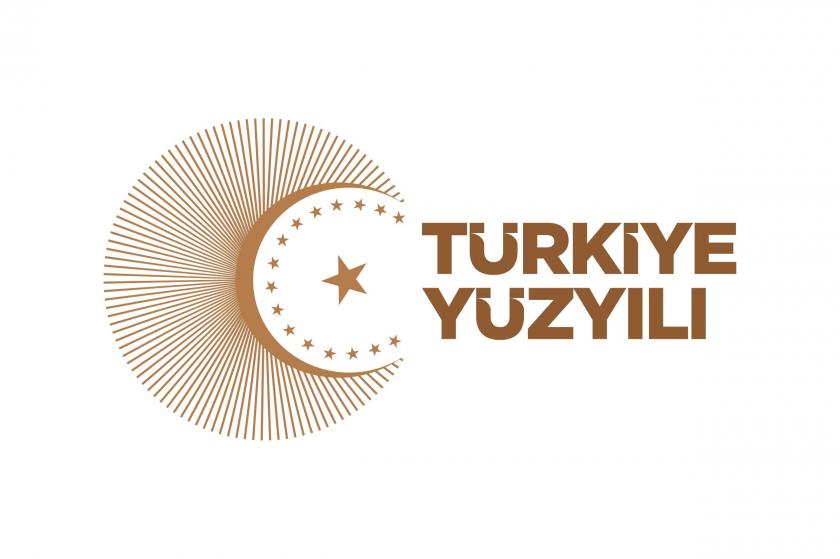 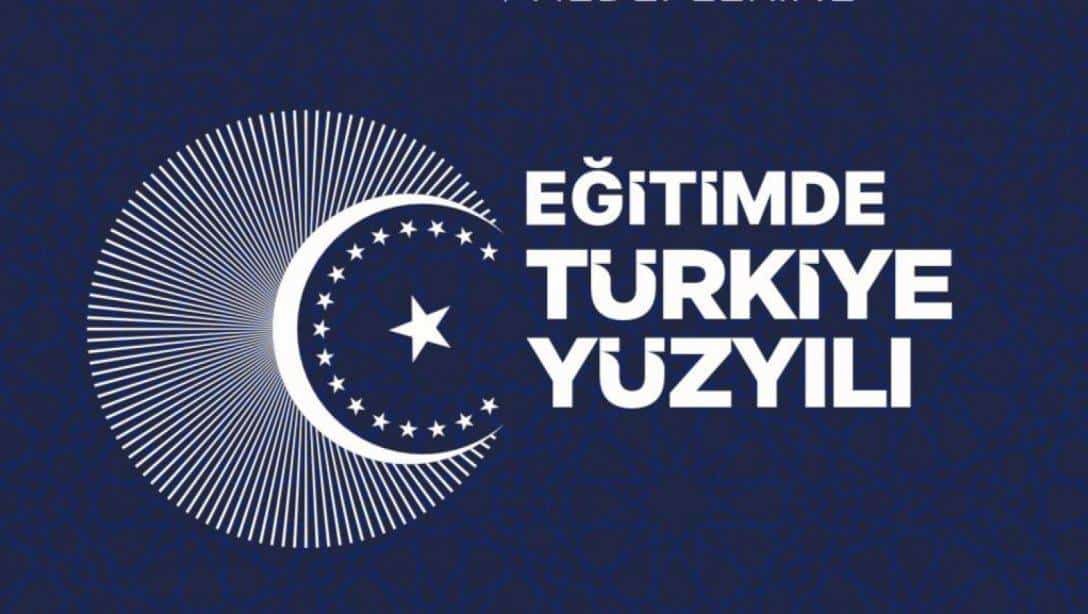 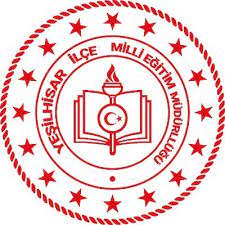 Derbentbaşı İlkokulu 2023Derbentbaşı Mahallesi 38800 Yeşilhisar/ KayseriABAvrupa BirliğiABİDEAkademik Becerilerin İzlenmesi ve DeğerlendirilmesiAR-GEAraştırma, GeliştirmeEBAEğitim Bilişim AğıE-OkulOkul Yönetim Bilgi SistemiFATİHFırsatları Artırma ve Teknolojiyi İyileştirme HareketiGZFTGüçlü, Zayıf, Fırsat, TehditHBÖHayat Boyu ÖğrenmeİHLİmam-Hatip LisesiİKBİnsan Kaynakları BölümüKHKKanun Hükmünde KararnameLGSLiselere Giriş SınavıMEBMillî Eğitim BakanlığıMEBBİSMillî Eğitim Bakanlığı Bilişim SistemleriMEİSMillî Eğitim İstatistik ModülüMEMMillî Eğitim MüdürlüğüMTEMesleki ve Teknik EğitimOECDOrganisationforEconomicCo-operationand Development
(İktisadi İşbirliği ve Kalkınma Teşkilatı)PESTLEPolitik, Ekonomik, Sosyolojik, Teknolojik, Yasal ve Ekolojik AnalizPİKTES: Türk Eğitim Sisteminde Çocuklar İçin Kapsayıcı Eğitimin Desteklenmesi ProjesiPISAProgrammefor International StudentAssesment
(Uluslararası Öğrenci Değerlendirme Programı)SWOTStrenghts, Weaknesses, Opportunıtıes, Threats (Güçlü ve zayıf yönler, fırsatlar ve tehditler analizi)SGBStrateji Geliştirme BaşkanlığıSPStratejik PlanSTKSivil Toplum KuruluşlarıTÜBİTAKTürkiye Bilimsel ve Teknolojik Araştırma KurumuTÜİKTürkiye İstatistik KurumuYEĞİTEKYenilik ve Eğitim Teknolojileri Genel MüdürlüğüAdı SoyadıUnvanıHasan Onur ALTINBAŞMüdür Yetkili ÖğretmenBuse TEKÖğretmenMevlüt ÇAKIR    Ali KAPUSUZAbdurrahman KORKUDANHarun ÖZGANOkul Aile Birliği BaşkanıVeliVeliVeliAdı SoyadıUnvanıGöreviHasan Onur ALTINBAŞMüdür Yetkili ÖğretmenBaşkanBuse TEKÖğretmenÜyeMevlüt ÇAKIRAli KAPUSUZ    Abdurrahman KORKUDANHarun ÖZGANOkul Aile Birliği BaşkanıVeliVeliVeliÜyeÜyeS.NoYürütülen Çalışma Tarih1Bilgilendirmelerin YapılmasıOcak 20232Ekiplerin kurulmasıŞubat 20233Durum AnaliziHaziran 20234Geleceğe bakışHaziran 20235Taslağın İlçe Millî Eğitim Müdürlüğüne GönderilmesiAralık 20236Taslakta Düzeltmelerin YapılmasıAralık 20237Onay ve YayımOcak 2024Temel Üst Politika BelgeleriDiğer Üst Politika Belgeleri12. Kalkınma PlanıTÜBİTAK Vizyon 2023 Eğitim ve İnsan Kaynakları RaporuOrta Vadeli Programlar (2024-2026)Hayat Boyu Öğrenme Strateji Belgesi 2024 Yılı Cumhurbaşkanlığı Yıllık ProgramıMeslekî ve Teknik Eğitim Strateji Belgesi Cumhurbaşkanlığı Türkiye Yüzyılı VizyonuMesleki Eğitim Kurulu KararlarıMillî Eğitim Bakanlığı Eğitimde Türkiye Yüzyılı VizyonuUlusal Öğretmen Strateji Belgesi (2017-2023)MEB 2019-2023 Stratejik PlanıTürkiye Yeterlilikler ÇerçevesiMillî Eğitim Şura KararlarıMillî Eğitim Kalite ÇerçevesiFaaliyet AlanıÜrün ve HizmetlerEğitim ve Öğretim1.Eğitim ve öğretime erişim imkânlarının sağlanması2. Yabancı öğrencilerin eğitim ve öğretimine yönelik  iş ve işlemlerin yürütülmesi3. Öğretim programlarının ve haftalık ders çizelgelerinin hazırlanması ve uygulanması4. Ders kitaplarının ve diğer eğitim materyallerinin temin edilmesi5. Eğitsel tanılama ve yönlendirme faaliyetlerinin yürütülmesi8. Kişisel, eğitsel ve mesleki rehberlik faaliyetlerinin yürütülmesiBilimsel, Kültürel, Sanatsal ve Sportif Faaliyetler1. Okuma kültürünün geliştirilmesine yönelik çalışmaların yürütülmesi2. Öğrencilerin okul başarısını artıracak çalışmaların yapılması3. Öğrencilerin okul dışı etkinliklerine ilişkin çalışmaların yapılmasıEğitim ve Öğretim1.Eğitim ve öğretime erişim imkânlarının sağlanması2. Yabancı öğrencilerin eğitim ve öğretimine yönelik  iş ve işlemlerin yürütülmesi3. Hayat boyu öğrenme kapsamında eğitim ve öğretim faaliyetlerinin düzenlenmesi4. Öğretim programlarının ve haftalık ders çizelgelerinin hazırlanması ve uygulanması5. Elektronik ders içeriklerinin geliştirilmesi6. Ders kitaplarının ve diğer eğitim materyallerinin temin edilmesi7. Eğitsel tanılama ve yönlendirme faaliyetlerinin yürütülmesi8. Kişisel, eğitsel ve mesleki rehberlik faaliyetlerinin yürütülmesi9. Psikososyal koruma, önleme ve müdahale hizmetlerinin verilmesi10. Özel politika gerektiren bireylerin eğitim ve öğretimine ilişkin iş ve işlemlerin yürütülmesi11. Yatılılık, bursluluk ve özel öğretim teşvikleri hizmetlerinin yürütülmesiBilimsel, Kültürel, Sanatsal ve Sportif Faaliyetler1. Okuma kültürünün geliştirilmesine yönelik çalışmaların yürütülmesi2. Öğrencilere yönelik bilimsel, kültürel, sanatsal ve sportif faaliyetlere katılımlarının sağlanması3. Öğrencilerin okul başarısını artıracak çalışmaların yapılması4. Öğrencilerin okul dışı etkinliklerine ilişkin çalışmaların yapılmasıÖlçme ve Değerlendirme1. Ölçme ve değerlendirme iş ve işlemlerinin  yürütülmesinin sağlanmasıAraştırma, Geliştirme, Proje ve Protokoller3. Öğrenci ve öğretmenlerin İlçe Müdürlüğünce hazırlanan projelere katılımının sağlanmasıYönetim ve Denetim Hizmetleriİlçe Müdürlüğünce istenecek istatistikî verilerin gönderilmesiEğitim-öğretim ve yönetim faaliyetlerinin denetim ve değerlendirme çalışmalarının yapılması3. Müdürlüğümüz ödeneklerine ilişkin iş ve işlemleri yürütülmesi4. Yatırım programlarının hazırlanması ve izlenmesi5. Müdürlüğümüz faaliyetlerine yönelik bilgi edinme, talep, ihbar, şikâyet, görüş ve önerilere ilişkin işlemlerin yürütülmesiİnsan Kaynakları1. Öğretmenlere mesleki gelişimlerine yönelik faaliyetlerin duyurulması2 Okul norm bilgilerinin sisteme girilmesiFiziki ve Teknolojik Altyapı1. Okul binasına ve taşınmazlara ilişkin her türlü yapım, bakım ve onarım işlerinin yürütülmesi2. Müdürlüğümüzün taşınır ve taşınmazlarına ilişkin işlemlerin yürütülmesi3. Eğitim ve öğretim teknolojilerinin öğrenme süreçlerinde etkin kullanılmasına yönelik altyapı çalışmalarının yürütülmesi4. Geliri okul aile birliğine ait taşınmazın ihale yoluyla kiraya verilme işlemlerinin yürütülmesi5. Hizmet alanlarıyla ilgili bilişim teknolojilerine yönelik çalışmaların yürütülmesiYönetim ve Denetim Hizmetleri1. İstatistikî verilerin toplanması, analizi ve yayınlaması2. Öğretim programlarının uygulamalarını izlemek ve rehberlik faaliyetlerinin yürütülmesi3. Eğitim-öğretim ve yönetim faaliyetlerinin denetim ve değerlendirme çalışmalarının yapılması4. İzleme ve değerlendirme raporlarının hazırlanması5. Müdürlüğümüz ödeneklerine ilişkin iş ve işlemleri yürütülmesi6. Müdürlüğümüz faaliyetlerine yönelik bilgi edinme, talep, ihbar, şikâyet, görüş ve önerilere ilişkin işlemlerin yürütülmesiİnsan Kaynakları1. Öğretmenlere mesleki gelişimlerine yönelik faaliyetlerin duyurulması2 Okul norm bilgilerinin sisteme girilmesiFiziki ve Teknolojik Altyapı1. Okul ve kurum binaları dâhil, taşınmazlara ilişkin her türlü yapım, bakım ve onarım işlerini ve bunlara ait kontrol, koordinasyon ve mimari proje çalışmalarının yürütülmesi2. Müdürlüğümüzün taşınır ve taşınmazlarına ilişkin işlemlerin yürütülmesi3. Eğitim ve öğretim teknolojilerinin öğrenme süreçlerinde etkin kullanılmasına yönelik altyapı çalışmalarının yürütülmesiFaaliyet AlanlarıÜrün/Hizmet NoÖğretmenlerOkul/kurum YöneticileriÖğrenciVelilerEğitim ve Öğretim Faaliyetleri1XXXXEğitim ve Öğretim Faaliyetleri2XXEğitim ve Öğretim Faaliyetleri3XXXXEğitim ve Öğretim Faaliyetleri4Eğitim ve Öğretim Faaliyetleri5XXXXEğitim ve Öğretim Faaliyetleri6Eğitim ve Öğretim Faaliyetleri7XXEğitim ve Öğretim Faaliyetleri8Eğitim ve Öğretim Faaliyetleri9XXXEğitim ve Öğretim Faaliyetleri10XXEğitim ve Öğretim Faaliyetleri11XBilimsel, Kültürel, Sanatsal ve Sportif Faaliyetler1XXBilimsel, Kültürel, Sanatsal ve Sportif Faaliyetler2XXBilimsel, Kültürel, Sanatsal ve Sportif Faaliyetler3XBilimsel, Kültürel, Sanatsal ve Sportif Faaliyetler4XXÖlçme ve Değerlendirme1XXÖlçme ve Değerlendirme2XXXÖlçme ve Değerlendirme3XÖlçme ve Değerlendirme4XXXÖlçme ve Değerlendirme5XXAraştırma, Geliştirme, Proje ve Protokoller1XXXAraştırma, Geliştirme, Proje ve Protokoller2XXXXİL MÜDÜRLÜĞÜMÜZ VE İLÇE MÜDÜRLÜKLERİ PERSONEL DURUMUİL MÜDÜRLÜĞÜMÜZ VE İLÇE MÜDÜRLÜKLERİ PERSONEL DURUMUİL MÜDÜRLÜĞÜMÜZ VE İLÇE MÜDÜRLÜKLERİ PERSONEL DURUMUİL MÜDÜRLÜĞÜMÜZ VE İLÇE MÜDÜRLÜKLERİ PERSONEL DURUMUİL MÜDÜRLÜĞÜMÜZ VE İLÇE MÜDÜRLÜKLERİ PERSONEL DURUMUGÖREV ÜNVANI TOPLAM ASİL ÜCRETLİ BOŞ MÜDÜR YETKİLİ SINIF ÖĞRETMENİ11--------------ANASINIFI ÖĞRETMENİ11----EĞİTİM ÖĞRETİM DIŞI PERSONEL DURUMUEĞİTİM ÖĞRETİM DIŞI PERSONEL DURUMUEĞİTİM ÖĞRETİM DIŞI PERSONEL DURUMUEĞİTİM ÖĞRETİM DIŞI PERSONEL DURUMUPERSONEL GÖREV VE ÜNVANI OLMASI GEREKLİ NORM MEVCUT DURUM İHTİYAÇ İŞKUR GÖREVLİSİ 110TOPLAM 110DİĞER STATÜLERDİĞER STATÜLERDİĞER STATÜLERDİĞER STATÜLERTÜRÜMEVCUTMEVCUTMEVCUTDERS KARŞILIĞI ÜCRETLİ ÖĞRETMEN 000Sıra Kullanım Alanı/TürüBina Sayısı (Tahsisli Binalar Dâhil)Kapasite Durumu (Yeterli/Yetersiz)1Hizmet Binası Ek Hizmet Binası1Yeterli2İhata Duvarı1Yeterli3Güvenlik Kamerası Sistemi0YetersizHARCAMA KALEMİ (EKONOMİK KODA GÖRE)GELİR/GİDER20202021202220232024 Yılı Tahmini BütçePersonel GiderleriGELİR 00000Personel GiderleriGİDER00000EtkenlerTespitler (Etkenler/Sorunlar)İdareye Etkisiİdareye EtkisiNe Yapılmalı?EtkenlerTespitler (Etkenler/Sorunlar)FırsatlarTehditlerNe Yapılmalı?Politik FaktörlerÜst politika belgelerinde eğitimin öncelikli bir alan olarak yer almasıÜst politika belgelerinde eğitimin öncelikli bir alan olarak yer almasıÜst politika belgeleriyle uyumlu eğitim politikaları oluşturulmasına devam edilmesi, uzun vadeli eğitim politikaları oluşturulması, müdürlüğümüz olarak bu politikalara göre hareket edilmesi.Politik FaktörlerOkulöncesi eğitimin taşıma kapsamında olmaması.Okul Öncesi Eğitim oranının düşmesiOkul Öncesi eğitim oranının artmasına yönelik çalışmalarPolitik FaktörlerYöneticilerin ve toplumun eğitime olan ilgisiEğitime olan ilginin artması ve eğitim ile ilgili dernek ve kuruluşların eğitime olumlu bakış açısına sahip olmasıSahiplenme duygusunun yüksek olduğu tüm eğitim paydaşlarının katkılarının alınmasına devam edilmesiPolitik FaktörlerUlusal/Uluslararası politik istikrarsızlıklar nedeniyle göç olgusunun eğitime etkisiİlde mevcut olan öğrencilerin nitelikli eğitim alma fırsatını tehdit etmesiZorunlu göçmen öğrencilerin bizzat izlenmesi ve eğitimin niteliğine yönelik iyileştirici tedbirlerin alınmasıEkonomik FaktörlerEkonomik FaktörlerAB Projeleri ve diğer fonlardan sağlanan imkânlar.Öğretmen ve öğrencilerimizin mesleki gelişimlerine katkı sağlayan yurt dışı eğitim fırsatlarının olmasıİlçe Müdürlüğü tarafından okul ve kurumlarda görev yapan yönetici/öğretmenlere yönelik AB projeleri ve diğer projeleri hazırlama konusunda hazırladığı eğitimlere katılım sağlanmasıEkonomik FaktörlerCumhurbaşkanlığınca alınan tasarruf tedbirlerinin etkisi Kamu kaynaklarının etkin, verimli ve yerinde kullanılmasına yönelik itici bir güç olmasıİhtiyaçların karşılanmasında arzulanan seviyeye ulaşılamamasıFayda-maliyet analizi yapılarak kaynakların önceliklendirilmesiEkonomik FaktörlerEkonomik FaktörlerSosyokültürelSosyo-Kültürel durumun aile yapısına etkisiGelenek ve görenek bakımından zengin bir tarihi geçmişe sahip olmasıMerkez İlçeler ve kırsal yerleşim yeri arasındaki kültürel farklılıklarParçalanmış ailelerSosyal içermeli, gelenek-görenekleri yansıtmaya olanak verecek çalışmalara ağırlık verilmeliParçalanmış ailelere ve çocuklarına yönelik rehberlik ve psikolojik danışma hizmetlerinin türü ve sayısı artırılmalıSosyokültürelKamuoyunun eğitim öğretimin kalitesi ile eğitim öğretim çalışanlarının niteliğinin artmasına ilişkin beklenti ve desteğiGeniş bir paydaş kitlesinin varlığıNitelikli işgücünün yetiştirilmesi için mesleki ve teknik eğitimin önemli olduğu algısıKaliteli eğitim ve öğretime ilişkin talebin artmasıNüfus hareketleri ve kentleşmede yaşanan hızlı değişimMedyada eğitim ve öğretime ilişkin çoğunlukla olumsuz haberlerin ön plana çıkarılmasıToplumda kitap okuma, spor yapma, sanatsal ve kültürel faaliyetlerde bulunma alışkanlığının yetersiz olmasıBütün bireylere çağın gerektirdiği bilgi, beceri, yeterlik, tutum ve davranışların kazandırılması; öğrencilerin bilimsel, kültürel, sanatsal ve sportif faaliyetlere katılımının artırılması; özel yeteneklilere yönelik kurumsal yapı ve süreçlerin iyileştirilmesi, öğrenme ortamları, ders yapıları, materyalleri̇ , tanılama ve değerlendirme araçlarının temini; özel eğı̇tı̇me ihtiyacı olan öğrencilere yönelik hı̇zmetlerı̇nkalı̇tesı̇nin artırılmasıSosyokültürelİlimizde iç ve dış göç alan bölgelerde bölgenin kültürel yapısının çocukların okula devamına etkisi Çocukların okula devamsızlığı konusunda velilerin tutumuAilelerin bu hususta bilgilendirilmesi Okula devamlılığın veliler ve öğrenciler için daha cazip hâle getirilmesiSosyokültürelKitlesel göç hareketleri ile gelen nüfusun topluma uyumunu sağlamada ortaya çıkan sorunlarKitlesel göç ile gelen bireylerin topluma uyumu için oluşturulan politika ve programlarGöç ile gelen örgün eğitim çağındaki nüfusun dil problemi, yetişkinlerin topluma uyumu ve mesleki yeterliliklerinin eksikliğiOkulumuzda geçici koruma altında bulunan yabancıların çocuklarının eğitim ve öğretime erişim imkânlarının artırılması.TeknolojikDünya ve ülkemizdeki teknolojik gelişmeler ve teknolojiye yapılan yatırımlarBilişim teknolojilerinin gelişmesi, dijitalleşme ve endüstri 4,0 gibi olayların getirdiği yeniliklerGelişen teknolojilerin eğitimde kullanılabilirliğinin artmasıOkul ve kurumlarda teknolojik altyapısının Bakanlığımızca desteklenmesiHızlı ve değişken teknolojik gelişmelere zamanında ayak uydurulmanın zorluğu, öğretmenler ile öğrencilerin teknolojik cihazları kullanma becerisinin istenilen düzeyde olmaması, öğretmen ve öğrencilerin okul dışında teknolojik araçlara erişiminin yetersizliği İnternet ortamında oluşan bilgi kirliliğiBilgi iletişim araçları ve Internet’in bilinçsiz kullanımına karşın yeterli önlemler alınamaması.Eğitim ve öğretimde teknolojinin etkin kullanımının artırılmasıTeknolojikUzaktan eğitim teknolojisinin gelişimiEğitim ve öğretim sunumunda fiziki mekândan bağımsız olabilme Maliyet avantajının oluşmasıDezavantajlı öğrencilere erişim imkânı Zaman tasarrufunun sağlanmasıÖğrencilerin dijital bağımlılık halinde olma tehlikesiÖğretmenlerin teknolojik temelli eğitim araçlarının kullanımı için yeterince hazır olamamasıÖğrencinin aktif öğrenme yerine pasif öğrenme durumunda kalmasıUzaktan eğitime ilişkin teşviklerin sağlanması Karar vericilerin bilgilendirilmesiYasal5018 sayılı KMYKK kapsamında Program bütçe sistemine geçilmesiProgramların belirli politika, amaç ve hedeflerle ilişkilendirilerek kaynakların etkili, ekonomik ve verimli kullanılması Kanun ile mevcut alışagelmiş faaliyetler arasındaki uyumsuzluklarProgram bütçenin uygulanmasına yönelik kurumsal kültür düzeyiProgram bütçe hakkında idarenin mali birimlerinde çalışanlara yönelik eğitim programlarına katılım sağlanmasıYasalMevzuatta Meydana gelen değişikliklerİhtiyaca yönelik mevzuatların güncellenmesiUzun vadeli plan ve programların yapılamamasıKurum yönetici ve personellerinin mevzuat bilgilerini güncel tutmamasıYapılacak plan ve programların mevzuat güncellemelerine açık olmasıKurum yönetici ve personellere yönelik yaşanan mevzuat değişiklikleri ile ilgili eğitimlerin verilmesiYasalÇevreselÇevreselDepremlerin toplumun depreme karşı duyarlılığını artırmasıDepremin olası etkilerinin azaltılması ve farkındalığın oluşturulmasıİlimizin birinci deprem bölgesine yakın olmasıDeprem hakkında toplumda verilmesi gereken eğitim ve farkındalık faaliyetlerinin dağınıklığı Öğrenci ve velilere bilgilendirme yapılmasıÇevreselTarım ve Hayvancılık FaaliyetleriKayseri ilinin tarım arazilerinin genişliğinden dolayı tarım ve hayvancılığa elverişli olmasıTarım arazilerinin maddi kaygı ile inşaat sektörüne aktarılmasıTarımla uğraşan mevsimlik çalışanların okula devam sorunuTarım işiyle uğraşan ebeveynlerin çocuklarının okula devamının sağlanmasıGÜÇLÜ YÖNLER1.    Zorunlu ve kademeli eğitimGenç nüfus yapısı ve okullaşma oranının yüksek olmasıKurumun, yeterli öğretmen kadrosuna sahip olmasıDerslik başına düşen öğrenci sayısının ülke ortalamasının altında olmasıKurumun çalışanlarının iletişiminin güçlü olmasıDYS sisteminin kullanılıyor olmasıDestek eğitim odasının açılmış olmasıYardımlaşmanın eğitim verimini arttırmasıOkuma salonunun bulunmasıBilgi ve iletişim teknolojilerinin eğitim ve öğretim süreçlerinde etkin kullanımıGüçlü bilişim altyapısı ve elektronik bilgi sistemlerinin etkin kullanımıYenilikçi eğitim anlayışının benimsenmiş olmasıZAYIF YÖNLER1.Birleştirilmiş sınıf uygulaması2.Bilimsel, kültürel, sanatsal ve sportif faaliyetlere katılımın düşük olması3.Ücretli öğretmen uygulaması4.Okul öncesi eğitim de okullaşma oranlarında istenilen seviye ye ulaşılamaması5.Rehber öğretmenin bulunmaması6.Köy ortamındaki imkanların kısıtlılığı   FIRSATLAR1.Hayat boyu öğrenmeyi destekleyen politikaların varlığı2.Eğitimin sürdürülebilir ekonomik kalkınmadaki işlevi konusunda toplumsal farkındalık 3.Öğretmen arzının yeterli olması4.Bilgiye erişilebilirlik ve kullanılabilirliğinin artması5.Eğitim ve öğretime yönelik talebin giderek artması6.Ulaşım ağının gelişmesi7.Eğitim ve öğretime yönelik teşviklerin varlığı8.Hayırseverlerin eğitim ve öğretime katkı sağlaması9.Paydaş kitlesinin varlığı10.Kaliteli eğitim ve öğretime ilişkin talebin artması11.Eğitim bilimleri alanında bilimsel araştırmaların yapılması12.Gelişen teknolojilerin eğitimde kullanılabilirliğinin artması 13.İlimizde Bilim Merkezi ve Bilim Sanat Merkezinin bulunması14.Üst politika belgelerinde eğitimin öncelikli alan olarak yer alması 15.Sosyal medya okuryazarlık becerilerinin gelişmesinin portaller, web siteleri ve mobil uygulamalarla mezunların takibine imkân tanımasıTEHDİTLER1.Öğretmen, yönetici ve ailelerin özel eğitim konusunda yeterli bilgiye sahip olmaması2.Mevsimlik tarım işçisi olarak çalışan ailelerdeki öğrenci hareketliliği3.Nüfus hareketleri ve kentleşmede yaşanan hızlı değişim4.Bireylerde oluşan teknoloji bağımlılığı5.İnternet ortamında oluşan bilgi kirliliği, doğru ve güvenilir bilgiyi ayırt etme güçlüğü6.Toplumda kitap okuma, spor yapma, sanatsal ve kültürel faaliyetlerde bulunma alışkanlığının yetersiz olması7.Merkezi seçme ve yerleştirme sınavları nedeniyle sadece öğretimin ön plana çıkması8.Eğitime ilişkin süreçlerde birçok kurum ve kuruluşun rol oynaması9.Görsel medyada yayınlanan eğitim dizilerinin öğrenciler üzerinde yarattığı psikoloji10.Zararlı madde kullanımının artması11.Gelişen ve değişen teknolojiye uygun donatım maliyetinin yüksek olması12.Bölgeler arası ekonomik gelişmişlik farkıAmaç 1Amaç 1Bütün öğrencilerimize, medeniyetimizin ve insanlığın ortak değerleri ile çağın gereklerine uygun bilgi, beceri, tutum ve davranışların kazandırılması sağlanacaktır.Bütün öğrencilerimize, medeniyetimizin ve insanlığın ortak değerleri ile çağın gereklerine uygun bilgi, beceri, tutum ve davranışların kazandırılması sağlanacaktır.Bütün öğrencilerimize, medeniyetimizin ve insanlığın ortak değerleri ile çağın gereklerine uygun bilgi, beceri, tutum ve davranışların kazandırılması sağlanacaktır.Bütün öğrencilerimize, medeniyetimizin ve insanlığın ortak değerleri ile çağın gereklerine uygun bilgi, beceri, tutum ve davranışların kazandırılması sağlanacaktır.Bütün öğrencilerimize, medeniyetimizin ve insanlığın ortak değerleri ile çağın gereklerine uygun bilgi, beceri, tutum ve davranışların kazandırılması sağlanacaktır.Bütün öğrencilerimize, medeniyetimizin ve insanlığın ortak değerleri ile çağın gereklerine uygun bilgi, beceri, tutum ve davranışların kazandırılması sağlanacaktır.Bütün öğrencilerimize, medeniyetimizin ve insanlığın ortak değerleri ile çağın gereklerine uygun bilgi, beceri, tutum ve davranışların kazandırılması sağlanacaktır.Bütün öğrencilerimize, medeniyetimizin ve insanlığın ortak değerleri ile çağın gereklerine uygun bilgi, beceri, tutum ve davranışların kazandırılması sağlanacaktır.Bütün öğrencilerimize, medeniyetimizin ve insanlığın ortak değerleri ile çağın gereklerine uygun bilgi, beceri, tutum ve davranışların kazandırılması sağlanacaktır.Bütün öğrencilerimize, medeniyetimizin ve insanlığın ortak değerleri ile çağın gereklerine uygun bilgi, beceri, tutum ve davranışların kazandırılması sağlanacaktır.Hedef 1.1Hedef 1.1Öğrencilerimizin yeterliliklerinin belirlenmesi, izlenmesi ve desteklenmesi için etkin bir ölçme ve değerlendirme sistemi hayata geçirilecektir.Öğrencilerimizin yeterliliklerinin belirlenmesi, izlenmesi ve desteklenmesi için etkin bir ölçme ve değerlendirme sistemi hayata geçirilecektir.Öğrencilerimizin yeterliliklerinin belirlenmesi, izlenmesi ve desteklenmesi için etkin bir ölçme ve değerlendirme sistemi hayata geçirilecektir.Öğrencilerimizin yeterliliklerinin belirlenmesi, izlenmesi ve desteklenmesi için etkin bir ölçme ve değerlendirme sistemi hayata geçirilecektir.Öğrencilerimizin yeterliliklerinin belirlenmesi, izlenmesi ve desteklenmesi için etkin bir ölçme ve değerlendirme sistemi hayata geçirilecektir.Öğrencilerimizin yeterliliklerinin belirlenmesi, izlenmesi ve desteklenmesi için etkin bir ölçme ve değerlendirme sistemi hayata geçirilecektir.Öğrencilerimizin yeterliliklerinin belirlenmesi, izlenmesi ve desteklenmesi için etkin bir ölçme ve değerlendirme sistemi hayata geçirilecektir.Öğrencilerimizin yeterliliklerinin belirlenmesi, izlenmesi ve desteklenmesi için etkin bir ölçme ve değerlendirme sistemi hayata geçirilecektir.Öğrencilerimizin yeterliliklerinin belirlenmesi, izlenmesi ve desteklenmesi için etkin bir ölçme ve değerlendirme sistemi hayata geçirilecektir.Öğrencilerimizin yeterliliklerinin belirlenmesi, izlenmesi ve desteklenmesi için etkin bir ölçme ve değerlendirme sistemi hayata geçirilecektir.Performans GöstergeleriPerformans GöstergeleriPerformans GöstergeleriPerformans GöstergeleriPerformans GöstergeleriHedefe Etkisi (%)Başlangıç Değeri20242025202620272028PG 1.1.1 Bir eğitim ve öğretim döneminde bilimsel, kültürel, sanatsal ve sportif alanlarda en az bir faaliyete katılan öğrenci oranı (%)  PG 1.1.1 Bir eğitim ve öğretim döneminde bilimsel, kültürel, sanatsal ve sportif alanlarda en az bir faaliyete katılan öğrenci oranı (%)  PG 1.1.1 Bir eğitim ve öğretim döneminde bilimsel, kültürel, sanatsal ve sportif alanlarda en az bir faaliyete katılan öğrenci oranı (%)  PG 1.1.1 Bir eğitim ve öğretim döneminde bilimsel, kültürel, sanatsal ve sportif alanlarda en az bir faaliyete katılan öğrenci oranı (%)  İlkokul507580828385100PG 1.1.2 Öğrenci başına okunan kitap sayısıPG 1.1.2 Öğrenci başına okunan kitap sayısıPG 1.1.2 Öğrenci başına okunan kitap sayısıPG 1.1.2 Öğrenci başına okunan kitap sayısıİlkokul2591113151719RisklerRisklerRiskler- Öğrencilerin ve velilerin bilimsel, kültürel, sanatsal ve sportif faaliyetlere ilişkin farkındalık düzeyinin bölgeler arasında farklılık göstermesi,- Ailelerin, çocuklarının sınavla öğrenci alan okullara devam etmelerine yönelik isteği,- Sınavla öğrenci alan okul sayısının artırılmasına ilişkin çeşitli baskılar,- Öğrencilerin ve öğretmenlerin mevcut durumda yeterlilik temelli ölçme uygulamalarına alışkın olmaması.- Öğrencilerin ve velilerin bilimsel, kültürel, sanatsal ve sportif faaliyetlere ilişkin farkındalık düzeyinin bölgeler arasında farklılık göstermesi,- Ailelerin, çocuklarının sınavla öğrenci alan okullara devam etmelerine yönelik isteği,- Sınavla öğrenci alan okul sayısının artırılmasına ilişkin çeşitli baskılar,- Öğrencilerin ve öğretmenlerin mevcut durumda yeterlilik temelli ölçme uygulamalarına alışkın olmaması.- Öğrencilerin ve velilerin bilimsel, kültürel, sanatsal ve sportif faaliyetlere ilişkin farkındalık düzeyinin bölgeler arasında farklılık göstermesi,- Ailelerin, çocuklarının sınavla öğrenci alan okullara devam etmelerine yönelik isteği,- Sınavla öğrenci alan okul sayısının artırılmasına ilişkin çeşitli baskılar,- Öğrencilerin ve öğretmenlerin mevcut durumda yeterlilik temelli ölçme uygulamalarına alışkın olmaması.- Öğrencilerin ve velilerin bilimsel, kültürel, sanatsal ve sportif faaliyetlere ilişkin farkındalık düzeyinin bölgeler arasında farklılık göstermesi,- Ailelerin, çocuklarının sınavla öğrenci alan okullara devam etmelerine yönelik isteği,- Sınavla öğrenci alan okul sayısının artırılmasına ilişkin çeşitli baskılar,- Öğrencilerin ve öğretmenlerin mevcut durumda yeterlilik temelli ölçme uygulamalarına alışkın olmaması.- Öğrencilerin ve velilerin bilimsel, kültürel, sanatsal ve sportif faaliyetlere ilişkin farkındalık düzeyinin bölgeler arasında farklılık göstermesi,- Ailelerin, çocuklarının sınavla öğrenci alan okullara devam etmelerine yönelik isteği,- Sınavla öğrenci alan okul sayısının artırılmasına ilişkin çeşitli baskılar,- Öğrencilerin ve öğretmenlerin mevcut durumda yeterlilik temelli ölçme uygulamalarına alışkın olmaması.- Öğrencilerin ve velilerin bilimsel, kültürel, sanatsal ve sportif faaliyetlere ilişkin farkındalık düzeyinin bölgeler arasında farklılık göstermesi,- Ailelerin, çocuklarının sınavla öğrenci alan okullara devam etmelerine yönelik isteği,- Sınavla öğrenci alan okul sayısının artırılmasına ilişkin çeşitli baskılar,- Öğrencilerin ve öğretmenlerin mevcut durumda yeterlilik temelli ölçme uygulamalarına alışkın olmaması.- Öğrencilerin ve velilerin bilimsel, kültürel, sanatsal ve sportif faaliyetlere ilişkin farkındalık düzeyinin bölgeler arasında farklılık göstermesi,- Ailelerin, çocuklarının sınavla öğrenci alan okullara devam etmelerine yönelik isteği,- Sınavla öğrenci alan okul sayısının artırılmasına ilişkin çeşitli baskılar,- Öğrencilerin ve öğretmenlerin mevcut durumda yeterlilik temelli ölçme uygulamalarına alışkın olmaması.- Öğrencilerin ve velilerin bilimsel, kültürel, sanatsal ve sportif faaliyetlere ilişkin farkındalık düzeyinin bölgeler arasında farklılık göstermesi,- Ailelerin, çocuklarının sınavla öğrenci alan okullara devam etmelerine yönelik isteği,- Sınavla öğrenci alan okul sayısının artırılmasına ilişkin çeşitli baskılar,- Öğrencilerin ve öğretmenlerin mevcut durumda yeterlilik temelli ölçme uygulamalarına alışkın olmaması.- Öğrencilerin ve velilerin bilimsel, kültürel, sanatsal ve sportif faaliyetlere ilişkin farkındalık düzeyinin bölgeler arasında farklılık göstermesi,- Ailelerin, çocuklarının sınavla öğrenci alan okullara devam etmelerine yönelik isteği,- Sınavla öğrenci alan okul sayısının artırılmasına ilişkin çeşitli baskılar,- Öğrencilerin ve öğretmenlerin mevcut durumda yeterlilik temelli ölçme uygulamalarına alışkın olmaması.StratejilerS 1.1.1S 1.1.1- Eğitim kalitesinin artırılması için ölçme ve değerlendirme yöntemleri etkinleştirilecek ve yeterlilik temelli ölçme değerlendirme yapılacaktır.- Eğitim kalitesinin artırılması için ölçme ve değerlendirme yöntemleri etkinleştirilecek ve yeterlilik temelli ölçme değerlendirme yapılacaktır.- Eğitim kalitesinin artırılması için ölçme ve değerlendirme yöntemleri etkinleştirilecek ve yeterlilik temelli ölçme değerlendirme yapılacaktır.- Eğitim kalitesinin artırılması için ölçme ve değerlendirme yöntemleri etkinleştirilecek ve yeterlilik temelli ölçme değerlendirme yapılacaktır.- Eğitim kalitesinin artırılması için ölçme ve değerlendirme yöntemleri etkinleştirilecek ve yeterlilik temelli ölçme değerlendirme yapılacaktır.- Eğitim kalitesinin artırılması için ölçme ve değerlendirme yöntemleri etkinleştirilecek ve yeterlilik temelli ölçme değerlendirme yapılacaktır.- Eğitim kalitesinin artırılması için ölçme ve değerlendirme yöntemleri etkinleştirilecek ve yeterlilik temelli ölçme değerlendirme yapılacaktır.- Eğitim kalitesinin artırılması için ölçme ve değerlendirme yöntemleri etkinleştirilecek ve yeterlilik temelli ölçme değerlendirme yapılacaktır.- Eğitim kalitesinin artırılması için ölçme ve değerlendirme yöntemleri etkinleştirilecek ve yeterlilik temelli ölçme değerlendirme yapılacaktır.StratejilerS 1.1.2S 1.1.2- Öğrencilerin bilimsel, kültürel, sanatsal, sportif ve toplum hizmeti alanlarında etkinliklere katılımı artırılacak ve izlenecektir.- Öğrencilerin bilimsel, kültürel, sanatsal, sportif ve toplum hizmeti alanlarında etkinliklere katılımı artırılacak ve izlenecektir.- Öğrencilerin bilimsel, kültürel, sanatsal, sportif ve toplum hizmeti alanlarında etkinliklere katılımı artırılacak ve izlenecektir.- Öğrencilerin bilimsel, kültürel, sanatsal, sportif ve toplum hizmeti alanlarında etkinliklere katılımı artırılacak ve izlenecektir.- Öğrencilerin bilimsel, kültürel, sanatsal, sportif ve toplum hizmeti alanlarında etkinliklere katılımı artırılacak ve izlenecektir.- Öğrencilerin bilimsel, kültürel, sanatsal, sportif ve toplum hizmeti alanlarında etkinliklere katılımı artırılacak ve izlenecektir.- Öğrencilerin bilimsel, kültürel, sanatsal, sportif ve toplum hizmeti alanlarında etkinliklere katılımı artırılacak ve izlenecektir.- Öğrencilerin bilimsel, kültürel, sanatsal, sportif ve toplum hizmeti alanlarında etkinliklere katılımı artırılacak ve izlenecektir.- Öğrencilerin bilimsel, kültürel, sanatsal, sportif ve toplum hizmeti alanlarında etkinliklere katılımı artırılacak ve izlenecektir.TespitlerTespitlerTespitler- Öğrencilerin bilimsel, kültürel, sanatsal ve sportif faaliyetlere katılımının düşük olması,- Toplumda akademik başarıya yüksek değer atfedilmesi,- Öğrenciler ve öğretmenlerin yeterlilik temelli ölçme ve değerlendirme uygulamaları konusunda yeterli bilgi ve tecrübeye sahip olmaması.- Öğrencilerin bilimsel, kültürel, sanatsal ve sportif faaliyetlere katılımının düşük olması,- Toplumda akademik başarıya yüksek değer atfedilmesi,- Öğrenciler ve öğretmenlerin yeterlilik temelli ölçme ve değerlendirme uygulamaları konusunda yeterli bilgi ve tecrübeye sahip olmaması.- Öğrencilerin bilimsel, kültürel, sanatsal ve sportif faaliyetlere katılımının düşük olması,- Toplumda akademik başarıya yüksek değer atfedilmesi,- Öğrenciler ve öğretmenlerin yeterlilik temelli ölçme ve değerlendirme uygulamaları konusunda yeterli bilgi ve tecrübeye sahip olmaması.- Öğrencilerin bilimsel, kültürel, sanatsal ve sportif faaliyetlere katılımının düşük olması,- Toplumda akademik başarıya yüksek değer atfedilmesi,- Öğrenciler ve öğretmenlerin yeterlilik temelli ölçme ve değerlendirme uygulamaları konusunda yeterli bilgi ve tecrübeye sahip olmaması.- Öğrencilerin bilimsel, kültürel, sanatsal ve sportif faaliyetlere katılımının düşük olması,- Toplumda akademik başarıya yüksek değer atfedilmesi,- Öğrenciler ve öğretmenlerin yeterlilik temelli ölçme ve değerlendirme uygulamaları konusunda yeterli bilgi ve tecrübeye sahip olmaması.- Öğrencilerin bilimsel, kültürel, sanatsal ve sportif faaliyetlere katılımının düşük olması,- Toplumda akademik başarıya yüksek değer atfedilmesi,- Öğrenciler ve öğretmenlerin yeterlilik temelli ölçme ve değerlendirme uygulamaları konusunda yeterli bilgi ve tecrübeye sahip olmaması.- Öğrencilerin bilimsel, kültürel, sanatsal ve sportif faaliyetlere katılımının düşük olması,- Toplumda akademik başarıya yüksek değer atfedilmesi,- Öğrenciler ve öğretmenlerin yeterlilik temelli ölçme ve değerlendirme uygulamaları konusunda yeterli bilgi ve tecrübeye sahip olmaması.- Öğrencilerin bilimsel, kültürel, sanatsal ve sportif faaliyetlere katılımının düşük olması,- Toplumda akademik başarıya yüksek değer atfedilmesi,- Öğrenciler ve öğretmenlerin yeterlilik temelli ölçme ve değerlendirme uygulamaları konusunda yeterli bilgi ve tecrübeye sahip olmaması.- Öğrencilerin bilimsel, kültürel, sanatsal ve sportif faaliyetlere katılımının düşük olması,- Toplumda akademik başarıya yüksek değer atfedilmesi,- Öğrenciler ve öğretmenlerin yeterlilik temelli ölçme ve değerlendirme uygulamaları konusunda yeterli bilgi ve tecrübeye sahip olmaması.İhtiyaçlarİhtiyaçlarİhtiyaçlar- Ölçme ve değerlendirme merkezlerinin tüm illere yaygınlaştırılması,- Sınav kaygısına yönelik olarak aile hekimliği başta olmak üzere çeşitli kurumlarla iş birliği yapılması,- Veli ve öğretmenlere yönelik olarak öğrencilerin bilimsel, kültürel, sanatsal ve sportif faaliyetlere katılması yönünde farkındalık çalışmaları yürütülmesi- Öğretim programlarının konu alanları bazında yeterlilik temelli olarak tanımlanması...- Ölçme ve değerlendirme merkezlerinin tüm illere yaygınlaştırılması,- Sınav kaygısına yönelik olarak aile hekimliği başta olmak üzere çeşitli kurumlarla iş birliği yapılması,- Veli ve öğretmenlere yönelik olarak öğrencilerin bilimsel, kültürel, sanatsal ve sportif faaliyetlere katılması yönünde farkındalık çalışmaları yürütülmesi- Öğretim programlarının konu alanları bazında yeterlilik temelli olarak tanımlanması...- Ölçme ve değerlendirme merkezlerinin tüm illere yaygınlaştırılması,- Sınav kaygısına yönelik olarak aile hekimliği başta olmak üzere çeşitli kurumlarla iş birliği yapılması,- Veli ve öğretmenlere yönelik olarak öğrencilerin bilimsel, kültürel, sanatsal ve sportif faaliyetlere katılması yönünde farkındalık çalışmaları yürütülmesi- Öğretim programlarının konu alanları bazında yeterlilik temelli olarak tanımlanması...- Ölçme ve değerlendirme merkezlerinin tüm illere yaygınlaştırılması,- Sınav kaygısına yönelik olarak aile hekimliği başta olmak üzere çeşitli kurumlarla iş birliği yapılması,- Veli ve öğretmenlere yönelik olarak öğrencilerin bilimsel, kültürel, sanatsal ve sportif faaliyetlere katılması yönünde farkındalık çalışmaları yürütülmesi- Öğretim programlarının konu alanları bazında yeterlilik temelli olarak tanımlanması...- Ölçme ve değerlendirme merkezlerinin tüm illere yaygınlaştırılması,- Sınav kaygısına yönelik olarak aile hekimliği başta olmak üzere çeşitli kurumlarla iş birliği yapılması,- Veli ve öğretmenlere yönelik olarak öğrencilerin bilimsel, kültürel, sanatsal ve sportif faaliyetlere katılması yönünde farkındalık çalışmaları yürütülmesi- Öğretim programlarının konu alanları bazında yeterlilik temelli olarak tanımlanması...- Ölçme ve değerlendirme merkezlerinin tüm illere yaygınlaştırılması,- Sınav kaygısına yönelik olarak aile hekimliği başta olmak üzere çeşitli kurumlarla iş birliği yapılması,- Veli ve öğretmenlere yönelik olarak öğrencilerin bilimsel, kültürel, sanatsal ve sportif faaliyetlere katılması yönünde farkındalık çalışmaları yürütülmesi- Öğretim programlarının konu alanları bazında yeterlilik temelli olarak tanımlanması...- Ölçme ve değerlendirme merkezlerinin tüm illere yaygınlaştırılması,- Sınav kaygısına yönelik olarak aile hekimliği başta olmak üzere çeşitli kurumlarla iş birliği yapılması,- Veli ve öğretmenlere yönelik olarak öğrencilerin bilimsel, kültürel, sanatsal ve sportif faaliyetlere katılması yönünde farkındalık çalışmaları yürütülmesi- Öğretim programlarının konu alanları bazında yeterlilik temelli olarak tanımlanması...- Ölçme ve değerlendirme merkezlerinin tüm illere yaygınlaştırılması,- Sınav kaygısına yönelik olarak aile hekimliği başta olmak üzere çeşitli kurumlarla iş birliği yapılması,- Veli ve öğretmenlere yönelik olarak öğrencilerin bilimsel, kültürel, sanatsal ve sportif faaliyetlere katılması yönünde farkındalık çalışmaları yürütülmesi- Öğretim programlarının konu alanları bazında yeterlilik temelli olarak tanımlanması...- Ölçme ve değerlendirme merkezlerinin tüm illere yaygınlaştırılması,- Sınav kaygısına yönelik olarak aile hekimliği başta olmak üzere çeşitli kurumlarla iş birliği yapılması,- Veli ve öğretmenlere yönelik olarak öğrencilerin bilimsel, kültürel, sanatsal ve sportif faaliyetlere katılması yönünde farkındalık çalışmaları yürütülmesi- Öğretim programlarının konu alanları bazında yeterlilik temelli olarak tanımlanması...Amaç 1Amaç 1Bütün öğrencilerimize, medeniyetimizin ve insanlığın ortak değerleri ile çağın gereklerine uygun bilgi, beceri, tutum ve davranışların kazandırılması sağlanacaktır.Bütün öğrencilerimize, medeniyetimizin ve insanlığın ortak değerleri ile çağın gereklerine uygun bilgi, beceri, tutum ve davranışların kazandırılması sağlanacaktır.Bütün öğrencilerimize, medeniyetimizin ve insanlığın ortak değerleri ile çağın gereklerine uygun bilgi, beceri, tutum ve davranışların kazandırılması sağlanacaktır.Bütün öğrencilerimize, medeniyetimizin ve insanlığın ortak değerleri ile çağın gereklerine uygun bilgi, beceri, tutum ve davranışların kazandırılması sağlanacaktır.Bütün öğrencilerimize, medeniyetimizin ve insanlığın ortak değerleri ile çağın gereklerine uygun bilgi, beceri, tutum ve davranışların kazandırılması sağlanacaktır.Bütün öğrencilerimize, medeniyetimizin ve insanlığın ortak değerleri ile çağın gereklerine uygun bilgi, beceri, tutum ve davranışların kazandırılması sağlanacaktır.Bütün öğrencilerimize, medeniyetimizin ve insanlığın ortak değerleri ile çağın gereklerine uygun bilgi, beceri, tutum ve davranışların kazandırılması sağlanacaktır.Bütün öğrencilerimize, medeniyetimizin ve insanlığın ortak değerleri ile çağın gereklerine uygun bilgi, beceri, tutum ve davranışların kazandırılması sağlanacaktır.Bütün öğrencilerimize, medeniyetimizin ve insanlığın ortak değerleri ile çağın gereklerine uygun bilgi, beceri, tutum ve davranışların kazandırılması sağlanacaktır.Bütün öğrencilerimize, medeniyetimizin ve insanlığın ortak değerleri ile çağın gereklerine uygun bilgi, beceri, tutum ve davranışların kazandırılması sağlanacaktır.Hedef 1.2Hedef 1.2Öğrencilerin gereksinimlerini dikkate alan beceri temelli yabancı dil yeterlilikleri sistemine geçilmesine ilişkin etkin çalışmalar yürütülecektir.Öğrencilerin gereksinimlerini dikkate alan beceri temelli yabancı dil yeterlilikleri sistemine geçilmesine ilişkin etkin çalışmalar yürütülecektir.Öğrencilerin gereksinimlerini dikkate alan beceri temelli yabancı dil yeterlilikleri sistemine geçilmesine ilişkin etkin çalışmalar yürütülecektir.Öğrencilerin gereksinimlerini dikkate alan beceri temelli yabancı dil yeterlilikleri sistemine geçilmesine ilişkin etkin çalışmalar yürütülecektir.Öğrencilerin gereksinimlerini dikkate alan beceri temelli yabancı dil yeterlilikleri sistemine geçilmesine ilişkin etkin çalışmalar yürütülecektir.Öğrencilerin gereksinimlerini dikkate alan beceri temelli yabancı dil yeterlilikleri sistemine geçilmesine ilişkin etkin çalışmalar yürütülecektir.Öğrencilerin gereksinimlerini dikkate alan beceri temelli yabancı dil yeterlilikleri sistemine geçilmesine ilişkin etkin çalışmalar yürütülecektir.Öğrencilerin gereksinimlerini dikkate alan beceri temelli yabancı dil yeterlilikleri sistemine geçilmesine ilişkin etkin çalışmalar yürütülecektir.Öğrencilerin gereksinimlerini dikkate alan beceri temelli yabancı dil yeterlilikleri sistemine geçilmesine ilişkin etkin çalışmalar yürütülecektir.Öğrencilerin gereksinimlerini dikkate alan beceri temelli yabancı dil yeterlilikleri sistemine geçilmesine ilişkin etkin çalışmalar yürütülecektir.Performans GöstergeleriPerformans GöstergeleriPerformans GöstergeleriPerformans GöstergeleriPerformans GöstergeleriHedefe Etkisi (%)Başlangıç Değeri20242025202620272028PG 1.2.1 Öğrencilerin dağarcığındaki yabancı dil kelime sayılarıPG 1.2.1 Öğrencilerin dağarcığındaki yabancı dil kelime sayılarıPG 1.2.1 Öğrencilerin dağarcığındaki yabancı dil kelime sayılarıPG 1.2.1 Öğrencilerin dağarcığındaki yabancı dil kelime sayılarıİlkokul502035558595100PG 1.2.2 Öğrenci başına İngilizce öğrenme seviyesi %PG 1.2.2 Öğrenci başına İngilizce öğrenme seviyesi %PG 1.2.2 Öğrenci başına İngilizce öğrenme seviyesi %PG 1.2.2 Öğrenci başına İngilizce öğrenme seviyesi %İlkokul25102535455570RisklerRisklerRiskler- Öğrencilerin ve velilerin yabancı dilin önemine ilişkin farkındalık düzeyinin bölgeler arasında farklılık göstermesi,- Ailelerin, çocuklarının sınavla öğrenci alan okullara devam etmelerine yönelik isteği,- Her okulda İngilizce branş öğretmeninin bulunmaması.- Öğrencilerin ve velilerin yabancı dilin önemine ilişkin farkındalık düzeyinin bölgeler arasında farklılık göstermesi,- Ailelerin, çocuklarının sınavla öğrenci alan okullara devam etmelerine yönelik isteği,- Her okulda İngilizce branş öğretmeninin bulunmaması.- Öğrencilerin ve velilerin yabancı dilin önemine ilişkin farkındalık düzeyinin bölgeler arasında farklılık göstermesi,- Ailelerin, çocuklarının sınavla öğrenci alan okullara devam etmelerine yönelik isteği,- Her okulda İngilizce branş öğretmeninin bulunmaması.- Öğrencilerin ve velilerin yabancı dilin önemine ilişkin farkındalık düzeyinin bölgeler arasında farklılık göstermesi,- Ailelerin, çocuklarının sınavla öğrenci alan okullara devam etmelerine yönelik isteği,- Her okulda İngilizce branş öğretmeninin bulunmaması.- Öğrencilerin ve velilerin yabancı dilin önemine ilişkin farkındalık düzeyinin bölgeler arasında farklılık göstermesi,- Ailelerin, çocuklarının sınavla öğrenci alan okullara devam etmelerine yönelik isteği,- Her okulda İngilizce branş öğretmeninin bulunmaması.- Öğrencilerin ve velilerin yabancı dilin önemine ilişkin farkındalık düzeyinin bölgeler arasında farklılık göstermesi,- Ailelerin, çocuklarının sınavla öğrenci alan okullara devam etmelerine yönelik isteği,- Her okulda İngilizce branş öğretmeninin bulunmaması.- Öğrencilerin ve velilerin yabancı dilin önemine ilişkin farkındalık düzeyinin bölgeler arasında farklılık göstermesi,- Ailelerin, çocuklarının sınavla öğrenci alan okullara devam etmelerine yönelik isteği,- Her okulda İngilizce branş öğretmeninin bulunmaması.- Öğrencilerin ve velilerin yabancı dilin önemine ilişkin farkındalık düzeyinin bölgeler arasında farklılık göstermesi,- Ailelerin, çocuklarının sınavla öğrenci alan okullara devam etmelerine yönelik isteği,- Her okulda İngilizce branş öğretmeninin bulunmaması.- Öğrencilerin ve velilerin yabancı dilin önemine ilişkin farkındalık düzeyinin bölgeler arasında farklılık göstermesi,- Ailelerin, çocuklarının sınavla öğrenci alan okullara devam etmelerine yönelik isteği,- Her okulda İngilizce branş öğretmeninin bulunmaması.StratejilerS 1.1.1S 1.1.1- Eğitim kalitesinin artırılması için ölçme ve değerlendirme yöntemleri etkinleştirilecek ve yeterlilik temelli ölçme değerlendirme yapılacaktır.- Eğitim kalitesinin artırılması için ölçme ve değerlendirme yöntemleri etkinleştirilecek ve yeterlilik temelli ölçme değerlendirme yapılacaktır.- Eğitim kalitesinin artırılması için ölçme ve değerlendirme yöntemleri etkinleştirilecek ve yeterlilik temelli ölçme değerlendirme yapılacaktır.- Eğitim kalitesinin artırılması için ölçme ve değerlendirme yöntemleri etkinleştirilecek ve yeterlilik temelli ölçme değerlendirme yapılacaktır.- Eğitim kalitesinin artırılması için ölçme ve değerlendirme yöntemleri etkinleştirilecek ve yeterlilik temelli ölçme değerlendirme yapılacaktır.- Eğitim kalitesinin artırılması için ölçme ve değerlendirme yöntemleri etkinleştirilecek ve yeterlilik temelli ölçme değerlendirme yapılacaktır.- Eğitim kalitesinin artırılması için ölçme ve değerlendirme yöntemleri etkinleştirilecek ve yeterlilik temelli ölçme değerlendirme yapılacaktır.- Eğitim kalitesinin artırılması için ölçme ve değerlendirme yöntemleri etkinleştirilecek ve yeterlilik temelli ölçme değerlendirme yapılacaktır.- Eğitim kalitesinin artırılması için ölçme ve değerlendirme yöntemleri etkinleştirilecek ve yeterlilik temelli ölçme değerlendirme yapılacaktır.StratejilerS 1.1.2S 1.1.2- Öğrencilerin İngilizce ders verimliliği arttırılacak, öğrenci seviyeleri takibi yapılacaktır.- Öğrencilerin İngilizce ders verimliliği arttırılacak, öğrenci seviyeleri takibi yapılacaktır.- Öğrencilerin İngilizce ders verimliliği arttırılacak, öğrenci seviyeleri takibi yapılacaktır.- Öğrencilerin İngilizce ders verimliliği arttırılacak, öğrenci seviyeleri takibi yapılacaktır.- Öğrencilerin İngilizce ders verimliliği arttırılacak, öğrenci seviyeleri takibi yapılacaktır.- Öğrencilerin İngilizce ders verimliliği arttırılacak, öğrenci seviyeleri takibi yapılacaktır.- Öğrencilerin İngilizce ders verimliliği arttırılacak, öğrenci seviyeleri takibi yapılacaktır.- Öğrencilerin İngilizce ders verimliliği arttırılacak, öğrenci seviyeleri takibi yapılacaktır.- Öğrencilerin İngilizce ders verimliliği arttırılacak, öğrenci seviyeleri takibi yapılacaktır.TespitlerTespitlerTespitler- Öğrencilerin bilimsel, kültürel, sanatsal ve sportif faaliyetlere katılımının düşük olması,- Toplumda akademik başarıya yüksek değer atfedilmesi,- Öğrencilerin yeterlilik temelli ölçme ve değerlendirme uygulamaları konusunda yeterli bilgi ve tecrübeye sahip olmaması.- Öğrencilerin bilimsel, kültürel, sanatsal ve sportif faaliyetlere katılımının düşük olması,- Toplumda akademik başarıya yüksek değer atfedilmesi,- Öğrencilerin yeterlilik temelli ölçme ve değerlendirme uygulamaları konusunda yeterli bilgi ve tecrübeye sahip olmaması.- Öğrencilerin bilimsel, kültürel, sanatsal ve sportif faaliyetlere katılımının düşük olması,- Toplumda akademik başarıya yüksek değer atfedilmesi,- Öğrencilerin yeterlilik temelli ölçme ve değerlendirme uygulamaları konusunda yeterli bilgi ve tecrübeye sahip olmaması.- Öğrencilerin bilimsel, kültürel, sanatsal ve sportif faaliyetlere katılımının düşük olması,- Toplumda akademik başarıya yüksek değer atfedilmesi,- Öğrencilerin yeterlilik temelli ölçme ve değerlendirme uygulamaları konusunda yeterli bilgi ve tecrübeye sahip olmaması.- Öğrencilerin bilimsel, kültürel, sanatsal ve sportif faaliyetlere katılımının düşük olması,- Toplumda akademik başarıya yüksek değer atfedilmesi,- Öğrencilerin yeterlilik temelli ölçme ve değerlendirme uygulamaları konusunda yeterli bilgi ve tecrübeye sahip olmaması.- Öğrencilerin bilimsel, kültürel, sanatsal ve sportif faaliyetlere katılımının düşük olması,- Toplumda akademik başarıya yüksek değer atfedilmesi,- Öğrencilerin yeterlilik temelli ölçme ve değerlendirme uygulamaları konusunda yeterli bilgi ve tecrübeye sahip olmaması.- Öğrencilerin bilimsel, kültürel, sanatsal ve sportif faaliyetlere katılımının düşük olması,- Toplumda akademik başarıya yüksek değer atfedilmesi,- Öğrencilerin yeterlilik temelli ölçme ve değerlendirme uygulamaları konusunda yeterli bilgi ve tecrübeye sahip olmaması.- Öğrencilerin bilimsel, kültürel, sanatsal ve sportif faaliyetlere katılımının düşük olması,- Toplumda akademik başarıya yüksek değer atfedilmesi,- Öğrencilerin yeterlilik temelli ölçme ve değerlendirme uygulamaları konusunda yeterli bilgi ve tecrübeye sahip olmaması.- Öğrencilerin bilimsel, kültürel, sanatsal ve sportif faaliyetlere katılımının düşük olması,- Toplumda akademik başarıya yüksek değer atfedilmesi,- Öğrencilerin yeterlilik temelli ölçme ve değerlendirme uygulamaları konusunda yeterli bilgi ve tecrübeye sahip olmaması.İhtiyaçlarİhtiyaçlarİhtiyaçlar- Her okula İngilizce branş öğretmeni görevlendirilmesi,- Ölçme ve değerlendirme merkezlerinin tüm illere yaygınlaştırılması,- Veli ve öğretmenlere yönelik olarak öğrencilerin bilimsel, kültürel, sanatsal ve sportif faaliyetlere katılması yönünde farkındalık çalışmaları yürütülmesi,- Öğretim programlarının konu alanları bazında yeterlilik temelli olarak tanımlanması...- Her okula İngilizce branş öğretmeni görevlendirilmesi,- Ölçme ve değerlendirme merkezlerinin tüm illere yaygınlaştırılması,- Veli ve öğretmenlere yönelik olarak öğrencilerin bilimsel, kültürel, sanatsal ve sportif faaliyetlere katılması yönünde farkındalık çalışmaları yürütülmesi,- Öğretim programlarının konu alanları bazında yeterlilik temelli olarak tanımlanması...- Her okula İngilizce branş öğretmeni görevlendirilmesi,- Ölçme ve değerlendirme merkezlerinin tüm illere yaygınlaştırılması,- Veli ve öğretmenlere yönelik olarak öğrencilerin bilimsel, kültürel, sanatsal ve sportif faaliyetlere katılması yönünde farkındalık çalışmaları yürütülmesi,- Öğretim programlarının konu alanları bazında yeterlilik temelli olarak tanımlanması...- Her okula İngilizce branş öğretmeni görevlendirilmesi,- Ölçme ve değerlendirme merkezlerinin tüm illere yaygınlaştırılması,- Veli ve öğretmenlere yönelik olarak öğrencilerin bilimsel, kültürel, sanatsal ve sportif faaliyetlere katılması yönünde farkındalık çalışmaları yürütülmesi,- Öğretim programlarının konu alanları bazında yeterlilik temelli olarak tanımlanması...- Her okula İngilizce branş öğretmeni görevlendirilmesi,- Ölçme ve değerlendirme merkezlerinin tüm illere yaygınlaştırılması,- Veli ve öğretmenlere yönelik olarak öğrencilerin bilimsel, kültürel, sanatsal ve sportif faaliyetlere katılması yönünde farkındalık çalışmaları yürütülmesi,- Öğretim programlarının konu alanları bazında yeterlilik temelli olarak tanımlanması...- Her okula İngilizce branş öğretmeni görevlendirilmesi,- Ölçme ve değerlendirme merkezlerinin tüm illere yaygınlaştırılması,- Veli ve öğretmenlere yönelik olarak öğrencilerin bilimsel, kültürel, sanatsal ve sportif faaliyetlere katılması yönünde farkındalık çalışmaları yürütülmesi,- Öğretim programlarının konu alanları bazında yeterlilik temelli olarak tanımlanması...- Her okula İngilizce branş öğretmeni görevlendirilmesi,- Ölçme ve değerlendirme merkezlerinin tüm illere yaygınlaştırılması,- Veli ve öğretmenlere yönelik olarak öğrencilerin bilimsel, kültürel, sanatsal ve sportif faaliyetlere katılması yönünde farkındalık çalışmaları yürütülmesi,- Öğretim programlarının konu alanları bazında yeterlilik temelli olarak tanımlanması...- Her okula İngilizce branş öğretmeni görevlendirilmesi,- Ölçme ve değerlendirme merkezlerinin tüm illere yaygınlaştırılması,- Veli ve öğretmenlere yönelik olarak öğrencilerin bilimsel, kültürel, sanatsal ve sportif faaliyetlere katılması yönünde farkındalık çalışmaları yürütülmesi,- Öğretim programlarının konu alanları bazında yeterlilik temelli olarak tanımlanması...- Her okula İngilizce branş öğretmeni görevlendirilmesi,- Ölçme ve değerlendirme merkezlerinin tüm illere yaygınlaştırılması,- Veli ve öğretmenlere yönelik olarak öğrencilerin bilimsel, kültürel, sanatsal ve sportif faaliyetlere katılması yönünde farkındalık çalışmaları yürütülmesi,- Öğretim programlarının konu alanları bazında yeterlilik temelli olarak tanımlanması...Amaç 1Amaç 1Bütün öğrencilerimize, medeniyetimizin ve insanlığın ortak değerleri ile çağın gereklerine uygun bilgi, beceri, tutum ve davranışların kazandırılması sağlanacaktır.Bütün öğrencilerimize, medeniyetimizin ve insanlığın ortak değerleri ile çağın gereklerine uygun bilgi, beceri, tutum ve davranışların kazandırılması sağlanacaktır.Bütün öğrencilerimize, medeniyetimizin ve insanlığın ortak değerleri ile çağın gereklerine uygun bilgi, beceri, tutum ve davranışların kazandırılması sağlanacaktır.Bütün öğrencilerimize, medeniyetimizin ve insanlığın ortak değerleri ile çağın gereklerine uygun bilgi, beceri, tutum ve davranışların kazandırılması sağlanacaktır.Bütün öğrencilerimize, medeniyetimizin ve insanlığın ortak değerleri ile çağın gereklerine uygun bilgi, beceri, tutum ve davranışların kazandırılması sağlanacaktır.Bütün öğrencilerimize, medeniyetimizin ve insanlığın ortak değerleri ile çağın gereklerine uygun bilgi, beceri, tutum ve davranışların kazandırılması sağlanacaktır.Bütün öğrencilerimize, medeniyetimizin ve insanlığın ortak değerleri ile çağın gereklerine uygun bilgi, beceri, tutum ve davranışların kazandırılması sağlanacaktır.Bütün öğrencilerimize, medeniyetimizin ve insanlığın ortak değerleri ile çağın gereklerine uygun bilgi, beceri, tutum ve davranışların kazandırılması sağlanacaktır.Bütün öğrencilerimize, medeniyetimizin ve insanlığın ortak değerleri ile çağın gereklerine uygun bilgi, beceri, tutum ve davranışların kazandırılması sağlanacaktır.Bütün öğrencilerimize, medeniyetimizin ve insanlığın ortak değerleri ile çağın gereklerine uygun bilgi, beceri, tutum ve davranışların kazandırılması sağlanacaktır.Hedef 1.3Hedef 1.3Öğrenme süreçlerini destekleyen dijital içerik ve beceri destekli dönüşüm ile öğrenci ve öğretmenlerimizin eşit öğrenme ve öğretme fırsatlarını yakalamaları ve öğrenmenin sınıf duvarlarını aşması sağlanacaktır.Öğrenme süreçlerini destekleyen dijital içerik ve beceri destekli dönüşüm ile öğrenci ve öğretmenlerimizin eşit öğrenme ve öğretme fırsatlarını yakalamaları ve öğrenmenin sınıf duvarlarını aşması sağlanacaktır.Öğrenme süreçlerini destekleyen dijital içerik ve beceri destekli dönüşüm ile öğrenci ve öğretmenlerimizin eşit öğrenme ve öğretme fırsatlarını yakalamaları ve öğrenmenin sınıf duvarlarını aşması sağlanacaktır.Öğrenme süreçlerini destekleyen dijital içerik ve beceri destekli dönüşüm ile öğrenci ve öğretmenlerimizin eşit öğrenme ve öğretme fırsatlarını yakalamaları ve öğrenmenin sınıf duvarlarını aşması sağlanacaktır.Öğrenme süreçlerini destekleyen dijital içerik ve beceri destekli dönüşüm ile öğrenci ve öğretmenlerimizin eşit öğrenme ve öğretme fırsatlarını yakalamaları ve öğrenmenin sınıf duvarlarını aşması sağlanacaktır.Öğrenme süreçlerini destekleyen dijital içerik ve beceri destekli dönüşüm ile öğrenci ve öğretmenlerimizin eşit öğrenme ve öğretme fırsatlarını yakalamaları ve öğrenmenin sınıf duvarlarını aşması sağlanacaktır.Öğrenme süreçlerini destekleyen dijital içerik ve beceri destekli dönüşüm ile öğrenci ve öğretmenlerimizin eşit öğrenme ve öğretme fırsatlarını yakalamaları ve öğrenmenin sınıf duvarlarını aşması sağlanacaktır.Öğrenme süreçlerini destekleyen dijital içerik ve beceri destekli dönüşüm ile öğrenci ve öğretmenlerimizin eşit öğrenme ve öğretme fırsatlarını yakalamaları ve öğrenmenin sınıf duvarlarını aşması sağlanacaktır.Öğrenme süreçlerini destekleyen dijital içerik ve beceri destekli dönüşüm ile öğrenci ve öğretmenlerimizin eşit öğrenme ve öğretme fırsatlarını yakalamaları ve öğrenmenin sınıf duvarlarını aşması sağlanacaktır.Öğrenme süreçlerini destekleyen dijital içerik ve beceri destekli dönüşüm ile öğrenci ve öğretmenlerimizin eşit öğrenme ve öğretme fırsatlarını yakalamaları ve öğrenmenin sınıf duvarlarını aşması sağlanacaktır.Performans GöstergeleriPerformans GöstergeleriPerformans GöstergeleriPerformans GöstergeleriPerformans GöstergeleriHedefe Etkisi (%)Başlangıç Değeri20242025202620272028PG 1.1.1 Öğrencilerin dijital içeriklere ulaşabilme oranı %PG 1.1.1 Öğrencilerin dijital içeriklere ulaşabilme oranı %PG 1.1.1 Öğrencilerin dijital içeriklere ulaşabilme oranı %PG 1.1.1 Öğrencilerin dijital içeriklere ulaşabilme oranı %İlkokul507580828385100PG 1.1.2 Öğrencilerin eğitsel içerikli dijital içeriklerde harcadığı süre dk.PG 1.1.2 Öğrencilerin eğitsel içerikli dijital içeriklerde harcadığı süre dk.PG 1.1.2 Öğrencilerin eğitsel içerikli dijital içeriklerde harcadığı süre dk.PG 1.1.2 Öğrencilerin eğitsel içerikli dijital içeriklerde harcadığı süre dk.İlkokul25203040557080RisklerRisklerRiskler- Öğrencilerin ve velilerin dijital içeriklere ilişkin farkındalık düzeyinin bölgeler arasında farklılık göstermesi,- Ailelerin, çocuklarının sınavla öğrenci alan okullara devam etmelerine yönelik isteği,- Sınavla öğrenci alan okul sayısının artırılmasına ilişkin çeşitli baskılar,- Öğrencilerin ve öğretmenlerin mevcut durumda dijital içeriğe sahip olmaması.- Öğrencilerin ve velilerin dijital içeriklere ilişkin farkındalık düzeyinin bölgeler arasında farklılık göstermesi,- Ailelerin, çocuklarının sınavla öğrenci alan okullara devam etmelerine yönelik isteği,- Sınavla öğrenci alan okul sayısının artırılmasına ilişkin çeşitli baskılar,- Öğrencilerin ve öğretmenlerin mevcut durumda dijital içeriğe sahip olmaması.- Öğrencilerin ve velilerin dijital içeriklere ilişkin farkındalık düzeyinin bölgeler arasında farklılık göstermesi,- Ailelerin, çocuklarının sınavla öğrenci alan okullara devam etmelerine yönelik isteği,- Sınavla öğrenci alan okul sayısının artırılmasına ilişkin çeşitli baskılar,- Öğrencilerin ve öğretmenlerin mevcut durumda dijital içeriğe sahip olmaması.- Öğrencilerin ve velilerin dijital içeriklere ilişkin farkındalık düzeyinin bölgeler arasında farklılık göstermesi,- Ailelerin, çocuklarının sınavla öğrenci alan okullara devam etmelerine yönelik isteği,- Sınavla öğrenci alan okul sayısının artırılmasına ilişkin çeşitli baskılar,- Öğrencilerin ve öğretmenlerin mevcut durumda dijital içeriğe sahip olmaması.- Öğrencilerin ve velilerin dijital içeriklere ilişkin farkındalık düzeyinin bölgeler arasında farklılık göstermesi,- Ailelerin, çocuklarının sınavla öğrenci alan okullara devam etmelerine yönelik isteği,- Sınavla öğrenci alan okul sayısının artırılmasına ilişkin çeşitli baskılar,- Öğrencilerin ve öğretmenlerin mevcut durumda dijital içeriğe sahip olmaması.- Öğrencilerin ve velilerin dijital içeriklere ilişkin farkındalık düzeyinin bölgeler arasında farklılık göstermesi,- Ailelerin, çocuklarının sınavla öğrenci alan okullara devam etmelerine yönelik isteği,- Sınavla öğrenci alan okul sayısının artırılmasına ilişkin çeşitli baskılar,- Öğrencilerin ve öğretmenlerin mevcut durumda dijital içeriğe sahip olmaması.- Öğrencilerin ve velilerin dijital içeriklere ilişkin farkındalık düzeyinin bölgeler arasında farklılık göstermesi,- Ailelerin, çocuklarının sınavla öğrenci alan okullara devam etmelerine yönelik isteği,- Sınavla öğrenci alan okul sayısının artırılmasına ilişkin çeşitli baskılar,- Öğrencilerin ve öğretmenlerin mevcut durumda dijital içeriğe sahip olmaması.- Öğrencilerin ve velilerin dijital içeriklere ilişkin farkındalık düzeyinin bölgeler arasında farklılık göstermesi,- Ailelerin, çocuklarının sınavla öğrenci alan okullara devam etmelerine yönelik isteği,- Sınavla öğrenci alan okul sayısının artırılmasına ilişkin çeşitli baskılar,- Öğrencilerin ve öğretmenlerin mevcut durumda dijital içeriğe sahip olmaması.- Öğrencilerin ve velilerin dijital içeriklere ilişkin farkındalık düzeyinin bölgeler arasında farklılık göstermesi,- Ailelerin, çocuklarının sınavla öğrenci alan okullara devam etmelerine yönelik isteği,- Sınavla öğrenci alan okul sayısının artırılmasına ilişkin çeşitli baskılar,- Öğrencilerin ve öğretmenlerin mevcut durumda dijital içeriğe sahip olmaması.StratejilerS 1.1.1S 1.1.1- Eğitim kalitesinin artırılması için ölçme ve değerlendirme yöntemleri etkinleştirilecek ve yeterlilik temelli ölçme değerlendirme yapılacaktır.- Eğitim kalitesinin artırılması için ölçme ve değerlendirme yöntemleri etkinleştirilecek ve yeterlilik temelli ölçme değerlendirme yapılacaktır.- Eğitim kalitesinin artırılması için ölçme ve değerlendirme yöntemleri etkinleştirilecek ve yeterlilik temelli ölçme değerlendirme yapılacaktır.- Eğitim kalitesinin artırılması için ölçme ve değerlendirme yöntemleri etkinleştirilecek ve yeterlilik temelli ölçme değerlendirme yapılacaktır.- Eğitim kalitesinin artırılması için ölçme ve değerlendirme yöntemleri etkinleştirilecek ve yeterlilik temelli ölçme değerlendirme yapılacaktır.- Eğitim kalitesinin artırılması için ölçme ve değerlendirme yöntemleri etkinleştirilecek ve yeterlilik temelli ölçme değerlendirme yapılacaktır.- Eğitim kalitesinin artırılması için ölçme ve değerlendirme yöntemleri etkinleştirilecek ve yeterlilik temelli ölçme değerlendirme yapılacaktır.- Eğitim kalitesinin artırılması için ölçme ve değerlendirme yöntemleri etkinleştirilecek ve yeterlilik temelli ölçme değerlendirme yapılacaktır.- Eğitim kalitesinin artırılması için ölçme ve değerlendirme yöntemleri etkinleştirilecek ve yeterlilik temelli ölçme değerlendirme yapılacaktır.StratejilerS 1.1.2S 1.1.2- Öğrencilerin bilimsel, kültürel, sanatsal, sportif ve toplum hizmeti alanlarında etkinliklere katılımı artırılacak ve izlenecektir.- Öğrencilerin bilimsel, kültürel, sanatsal, sportif ve toplum hizmeti alanlarında etkinliklere katılımı artırılacak ve izlenecektir.- Öğrencilerin bilimsel, kültürel, sanatsal, sportif ve toplum hizmeti alanlarında etkinliklere katılımı artırılacak ve izlenecektir.- Öğrencilerin bilimsel, kültürel, sanatsal, sportif ve toplum hizmeti alanlarında etkinliklere katılımı artırılacak ve izlenecektir.- Öğrencilerin bilimsel, kültürel, sanatsal, sportif ve toplum hizmeti alanlarında etkinliklere katılımı artırılacak ve izlenecektir.- Öğrencilerin bilimsel, kültürel, sanatsal, sportif ve toplum hizmeti alanlarında etkinliklere katılımı artırılacak ve izlenecektir.- Öğrencilerin bilimsel, kültürel, sanatsal, sportif ve toplum hizmeti alanlarında etkinliklere katılımı artırılacak ve izlenecektir.- Öğrencilerin bilimsel, kültürel, sanatsal, sportif ve toplum hizmeti alanlarında etkinliklere katılımı artırılacak ve izlenecektir.- Öğrencilerin bilimsel, kültürel, sanatsal, sportif ve toplum hizmeti alanlarında etkinliklere katılımı artırılacak ve izlenecektir.TespitlerTespitlerTespitler- Öğrencilerin dijital içeriklere katılımının düşük olması,- Toplumda akademik başarıya yüksek değer atfedilmesi,- Öğrenciler ve öğretmenlerin yeterlilik temelli ölçme ve değerlendirme uygulamaları konusunda yeterli bilgi ve tecrübeye sahip olmaması.- Öğrencilerin dijital içeriklere katılımının düşük olması,- Toplumda akademik başarıya yüksek değer atfedilmesi,- Öğrenciler ve öğretmenlerin yeterlilik temelli ölçme ve değerlendirme uygulamaları konusunda yeterli bilgi ve tecrübeye sahip olmaması.- Öğrencilerin dijital içeriklere katılımının düşük olması,- Toplumda akademik başarıya yüksek değer atfedilmesi,- Öğrenciler ve öğretmenlerin yeterlilik temelli ölçme ve değerlendirme uygulamaları konusunda yeterli bilgi ve tecrübeye sahip olmaması.- Öğrencilerin dijital içeriklere katılımının düşük olması,- Toplumda akademik başarıya yüksek değer atfedilmesi,- Öğrenciler ve öğretmenlerin yeterlilik temelli ölçme ve değerlendirme uygulamaları konusunda yeterli bilgi ve tecrübeye sahip olmaması.- Öğrencilerin dijital içeriklere katılımının düşük olması,- Toplumda akademik başarıya yüksek değer atfedilmesi,- Öğrenciler ve öğretmenlerin yeterlilik temelli ölçme ve değerlendirme uygulamaları konusunda yeterli bilgi ve tecrübeye sahip olmaması.- Öğrencilerin dijital içeriklere katılımının düşük olması,- Toplumda akademik başarıya yüksek değer atfedilmesi,- Öğrenciler ve öğretmenlerin yeterlilik temelli ölçme ve değerlendirme uygulamaları konusunda yeterli bilgi ve tecrübeye sahip olmaması.- Öğrencilerin dijital içeriklere katılımının düşük olması,- Toplumda akademik başarıya yüksek değer atfedilmesi,- Öğrenciler ve öğretmenlerin yeterlilik temelli ölçme ve değerlendirme uygulamaları konusunda yeterli bilgi ve tecrübeye sahip olmaması.- Öğrencilerin dijital içeriklere katılımının düşük olması,- Toplumda akademik başarıya yüksek değer atfedilmesi,- Öğrenciler ve öğretmenlerin yeterlilik temelli ölçme ve değerlendirme uygulamaları konusunda yeterli bilgi ve tecrübeye sahip olmaması.- Öğrencilerin dijital içeriklere katılımının düşük olması,- Toplumda akademik başarıya yüksek değer atfedilmesi,- Öğrenciler ve öğretmenlerin yeterlilik temelli ölçme ve değerlendirme uygulamaları konusunda yeterli bilgi ve tecrübeye sahip olmaması.İhtiyaçlarİhtiyaçlarİhtiyaçlar- Öğretmenlerin dijital içerik konusunda eğitime alınmaları,- Etkili ve kolay erişebilir dijital içeriklerin artması,- Veli ve öğretmenlere yönelik olarak öğrencilerin dijital içeriklere katılması yönünde farkındalık çalışmaları yürütülmesi,- Öğretim programlarının konu alanları bazında yeterlilik temelli olarak tanımlanması...- Öğretmenlerin dijital içerik konusunda eğitime alınmaları,- Etkili ve kolay erişebilir dijital içeriklerin artması,- Veli ve öğretmenlere yönelik olarak öğrencilerin dijital içeriklere katılması yönünde farkındalık çalışmaları yürütülmesi,- Öğretim programlarının konu alanları bazında yeterlilik temelli olarak tanımlanması...- Öğretmenlerin dijital içerik konusunda eğitime alınmaları,- Etkili ve kolay erişebilir dijital içeriklerin artması,- Veli ve öğretmenlere yönelik olarak öğrencilerin dijital içeriklere katılması yönünde farkındalık çalışmaları yürütülmesi,- Öğretim programlarının konu alanları bazında yeterlilik temelli olarak tanımlanması...- Öğretmenlerin dijital içerik konusunda eğitime alınmaları,- Etkili ve kolay erişebilir dijital içeriklerin artması,- Veli ve öğretmenlere yönelik olarak öğrencilerin dijital içeriklere katılması yönünde farkındalık çalışmaları yürütülmesi,- Öğretim programlarının konu alanları bazında yeterlilik temelli olarak tanımlanması...- Öğretmenlerin dijital içerik konusunda eğitime alınmaları,- Etkili ve kolay erişebilir dijital içeriklerin artması,- Veli ve öğretmenlere yönelik olarak öğrencilerin dijital içeriklere katılması yönünde farkındalık çalışmaları yürütülmesi,- Öğretim programlarının konu alanları bazında yeterlilik temelli olarak tanımlanması...- Öğretmenlerin dijital içerik konusunda eğitime alınmaları,- Etkili ve kolay erişebilir dijital içeriklerin artması,- Veli ve öğretmenlere yönelik olarak öğrencilerin dijital içeriklere katılması yönünde farkındalık çalışmaları yürütülmesi,- Öğretim programlarının konu alanları bazında yeterlilik temelli olarak tanımlanması...- Öğretmenlerin dijital içerik konusunda eğitime alınmaları,- Etkili ve kolay erişebilir dijital içeriklerin artması,- Veli ve öğretmenlere yönelik olarak öğrencilerin dijital içeriklere katılması yönünde farkındalık çalışmaları yürütülmesi,- Öğretim programlarının konu alanları bazında yeterlilik temelli olarak tanımlanması...- Öğretmenlerin dijital içerik konusunda eğitime alınmaları,- Etkili ve kolay erişebilir dijital içeriklerin artması,- Veli ve öğretmenlere yönelik olarak öğrencilerin dijital içeriklere katılması yönünde farkındalık çalışmaları yürütülmesi,- Öğretim programlarının konu alanları bazında yeterlilik temelli olarak tanımlanması...- Öğretmenlerin dijital içerik konusunda eğitime alınmaları,- Etkili ve kolay erişebilir dijital içeriklerin artması,- Veli ve öğretmenlere yönelik olarak öğrencilerin dijital içeriklere katılması yönünde farkındalık çalışmaları yürütülmesi,- Öğretim programlarının konu alanları bazında yeterlilik temelli olarak tanımlanması...Amaç 3Amaç 3Okul öncesi eğitim ve temel eğitimde öğrencilerimizin bilişsel, duygusal ve fiziksel olarak çok boyutlu gelişimleri sağlanacaktır.Okul öncesi eğitim ve temel eğitimde öğrencilerimizin bilişsel, duygusal ve fiziksel olarak çok boyutlu gelişimleri sağlanacaktır.Okul öncesi eğitim ve temel eğitimde öğrencilerimizin bilişsel, duygusal ve fiziksel olarak çok boyutlu gelişimleri sağlanacaktır.Okul öncesi eğitim ve temel eğitimde öğrencilerimizin bilişsel, duygusal ve fiziksel olarak çok boyutlu gelişimleri sağlanacaktır.Okul öncesi eğitim ve temel eğitimde öğrencilerimizin bilişsel, duygusal ve fiziksel olarak çok boyutlu gelişimleri sağlanacaktır.Okul öncesi eğitim ve temel eğitimde öğrencilerimizin bilişsel, duygusal ve fiziksel olarak çok boyutlu gelişimleri sağlanacaktır.Okul öncesi eğitim ve temel eğitimde öğrencilerimizin bilişsel, duygusal ve fiziksel olarak çok boyutlu gelişimleri sağlanacaktır.Hedef 3.1Hedef 3.1Erken çocukluk eğitiminin niteliği ve yaygınlığı artırılacak, toplum temelli erken çocukluk çeşitlendirilerek yaygınlaştırılacaktır.Erken çocukluk eğitiminin niteliği ve yaygınlığı artırılacak, toplum temelli erken çocukluk çeşitlendirilerek yaygınlaştırılacaktır.Erken çocukluk eğitiminin niteliği ve yaygınlığı artırılacak, toplum temelli erken çocukluk çeşitlendirilerek yaygınlaştırılacaktır.Erken çocukluk eğitiminin niteliği ve yaygınlığı artırılacak, toplum temelli erken çocukluk çeşitlendirilerek yaygınlaştırılacaktır.Erken çocukluk eğitiminin niteliği ve yaygınlığı artırılacak, toplum temelli erken çocukluk çeşitlendirilerek yaygınlaştırılacaktır.Erken çocukluk eğitiminin niteliği ve yaygınlığı artırılacak, toplum temelli erken çocukluk çeşitlendirilerek yaygınlaştırılacaktır.Erken çocukluk eğitiminin niteliği ve yaygınlığı artırılacak, toplum temelli erken çocukluk çeşitlendirilerek yaygınlaştırılacaktır.Performans GöstergeleriPerformans GöstergeleriHedefe Etkisi(%)BaşlangıçDeğeri20242025202620272028PG 3.1.13-5 yaş grubu okullaşma oranı (%)PG 3.1.13-5 yaş grubu okullaşma oranı (%)407580859095100PG    3.1.2İlkokul birinci sınıf öğrencilerinden en az bir yıl okul öncesi eğitim almış olanların oranı (%)PG    3.1.2İlkokul birinci sınıf öğrencilerinden en az bir yıl okul öncesi eğitim almış olanların oranı (%)307580859095100RisklerRiskler- Ailelerin erken çocukluk eğitiminin faydası konusunda yeterince bilinçli olmaması ve eğitim maliyetinden kaçınması,- Erken çocukluk eğitim hizmetinin sunumunda rol alan aktörlerin çeşitli olması,- Ailelerin erken çocukluk eğitiminin faydası konusunda yeterince bilinçli olmaması ve eğitim maliyetinden kaçınması,- Erken çocukluk eğitim hizmetinin sunumunda rol alan aktörlerin çeşitli olması,- Ailelerin erken çocukluk eğitiminin faydası konusunda yeterince bilinçli olmaması ve eğitim maliyetinden kaçınması,- Erken çocukluk eğitim hizmetinin sunumunda rol alan aktörlerin çeşitli olması,- Ailelerin erken çocukluk eğitiminin faydası konusunda yeterince bilinçli olmaması ve eğitim maliyetinden kaçınması,- Erken çocukluk eğitim hizmetinin sunumunda rol alan aktörlerin çeşitli olması,- Ailelerin erken çocukluk eğitiminin faydası konusunda yeterince bilinçli olmaması ve eğitim maliyetinden kaçınması,- Erken çocukluk eğitim hizmetinin sunumunda rol alan aktörlerin çeşitli olması,- Ailelerin erken çocukluk eğitiminin faydası konusunda yeterince bilinçli olmaması ve eğitim maliyetinden kaçınması,- Erken çocukluk eğitim hizmetinin sunumunda rol alan aktörlerin çeşitli olması,- Ailelerin erken çocukluk eğitiminin faydası konusunda yeterince bilinçli olmaması ve eğitim maliyetinden kaçınması,- Erken çocukluk eğitim hizmetinin sunumunda rol alan aktörlerin çeşitli olması,StratejilerS 3.1.1- Erken çocukluk eğitim hizmeti yaygınlaştırılacaktır.- Erken çocukluk eğitim hizmeti yaygınlaştırılacaktır.- Erken çocukluk eğitim hizmeti yaygınlaştırılacaktır.- Erken çocukluk eğitim hizmeti yaygınlaştırılacaktır.- Erken çocukluk eğitim hizmeti yaygınlaştırılacaktır.- Erken çocukluk eğitim hizmeti yaygınlaştırılacaktır.- Erken çocukluk eğitim hizmeti yaygınlaştırılacaktır.StratejilerS 3.1.2- Erken çocukluk eğitim hizmetlerine yönelik oluşturulan bütünleşik sistemin uygulanması sağlanacaktır.- Erken çocukluk eğitim hizmetlerine yönelik oluşturulan bütünleşik sistemin uygulanması sağlanacaktır.- Erken çocukluk eğitim hizmetlerine yönelik oluşturulan bütünleşik sistemin uygulanması sağlanacaktır.- Erken çocukluk eğitim hizmetlerine yönelik oluşturulan bütünleşik sistemin uygulanması sağlanacaktır.- Erken çocukluk eğitim hizmetlerine yönelik oluşturulan bütünleşik sistemin uygulanması sağlanacaktır.- Erken çocukluk eğitim hizmetlerine yönelik oluşturulan bütünleşik sistemin uygulanması sağlanacaktır.- Erken çocukluk eğitim hizmetlerine yönelik oluşturulan bütünleşik sistemin uygulanması sağlanacaktır.StratejilerS 3.1.3- Erken çocukluk eğitiminde şartları elverişsiz gruplarda eğitimin niteliği artırılacaktır.- Erken çocukluk eğitiminde şartları elverişsiz gruplarda eğitimin niteliği artırılacaktır.- Erken çocukluk eğitiminde şartları elverişsiz gruplarda eğitimin niteliği artırılacaktır.- Erken çocukluk eğitiminde şartları elverişsiz gruplarda eğitimin niteliği artırılacaktır.- Erken çocukluk eğitiminde şartları elverişsiz gruplarda eğitimin niteliği artırılacaktır.- Erken çocukluk eğitiminde şartları elverişsiz gruplarda eğitimin niteliği artırılacaktır.- Erken çocukluk eğitiminde şartları elverişsiz gruplarda eğitimin niteliği artırılacaktır.TespitlerTespitler- Erken çocukluk eğitim imkânlarının her çocuğun okullaşmasını sağlayacak kadar yaygın ve esnek zamanlı olmaması,- Erken çocukluk eğitiminin ailelere belli ölçüde maliyet oluşturması,- Ailelerin ve öğretmenlerin özel eğitime ihtiyaç duyan çocuklar konusunda yeterli düzeyde bilgi ve farkındalığa sahip olmaması,- Yurdun bazı kesimlerinde şartları elverişsiz bazı ailelerin özellikle geçici koruma altında olanlar ile mevsimlik tarım işçisi ailelerin erken çocukluk eğitimine erişimde sorunlar yaşaması.- Erken çocukluk eğitim imkânlarının her çocuğun okullaşmasını sağlayacak kadar yaygın ve esnek zamanlı olmaması,- Erken çocukluk eğitiminin ailelere belli ölçüde maliyet oluşturması,- Ailelerin ve öğretmenlerin özel eğitime ihtiyaç duyan çocuklar konusunda yeterli düzeyde bilgi ve farkındalığa sahip olmaması,- Yurdun bazı kesimlerinde şartları elverişsiz bazı ailelerin özellikle geçici koruma altında olanlar ile mevsimlik tarım işçisi ailelerin erken çocukluk eğitimine erişimde sorunlar yaşaması.- Erken çocukluk eğitim imkânlarının her çocuğun okullaşmasını sağlayacak kadar yaygın ve esnek zamanlı olmaması,- Erken çocukluk eğitiminin ailelere belli ölçüde maliyet oluşturması,- Ailelerin ve öğretmenlerin özel eğitime ihtiyaç duyan çocuklar konusunda yeterli düzeyde bilgi ve farkındalığa sahip olmaması,- Yurdun bazı kesimlerinde şartları elverişsiz bazı ailelerin özellikle geçici koruma altında olanlar ile mevsimlik tarım işçisi ailelerin erken çocukluk eğitimine erişimde sorunlar yaşaması.- Erken çocukluk eğitim imkânlarının her çocuğun okullaşmasını sağlayacak kadar yaygın ve esnek zamanlı olmaması,- Erken çocukluk eğitiminin ailelere belli ölçüde maliyet oluşturması,- Ailelerin ve öğretmenlerin özel eğitime ihtiyaç duyan çocuklar konusunda yeterli düzeyde bilgi ve farkındalığa sahip olmaması,- Yurdun bazı kesimlerinde şartları elverişsiz bazı ailelerin özellikle geçici koruma altında olanlar ile mevsimlik tarım işçisi ailelerin erken çocukluk eğitimine erişimde sorunlar yaşaması.- Erken çocukluk eğitim imkânlarının her çocuğun okullaşmasını sağlayacak kadar yaygın ve esnek zamanlı olmaması,- Erken çocukluk eğitiminin ailelere belli ölçüde maliyet oluşturması,- Ailelerin ve öğretmenlerin özel eğitime ihtiyaç duyan çocuklar konusunda yeterli düzeyde bilgi ve farkındalığa sahip olmaması,- Yurdun bazı kesimlerinde şartları elverişsiz bazı ailelerin özellikle geçici koruma altında olanlar ile mevsimlik tarım işçisi ailelerin erken çocukluk eğitimine erişimde sorunlar yaşaması.- Erken çocukluk eğitim imkânlarının her çocuğun okullaşmasını sağlayacak kadar yaygın ve esnek zamanlı olmaması,- Erken çocukluk eğitiminin ailelere belli ölçüde maliyet oluşturması,- Ailelerin ve öğretmenlerin özel eğitime ihtiyaç duyan çocuklar konusunda yeterli düzeyde bilgi ve farkındalığa sahip olmaması,- Yurdun bazı kesimlerinde şartları elverişsiz bazı ailelerin özellikle geçici koruma altında olanlar ile mevsimlik tarım işçisi ailelerin erken çocukluk eğitimine erişimde sorunlar yaşaması.- Erken çocukluk eğitim imkânlarının her çocuğun okullaşmasını sağlayacak kadar yaygın ve esnek zamanlı olmaması,- Erken çocukluk eğitiminin ailelere belli ölçüde maliyet oluşturması,- Ailelerin ve öğretmenlerin özel eğitime ihtiyaç duyan çocuklar konusunda yeterli düzeyde bilgi ve farkındalığa sahip olmaması,- Yurdun bazı kesimlerinde şartları elverişsiz bazı ailelerin özellikle geçici koruma altında olanlar ile mevsimlik tarım işçisi ailelerin erken çocukluk eğitimine erişimde sorunlar yaşaması.İhtiyaçlarİhtiyaçlar- Öğretmen ataması ve öğretmenlerin erken çocukluk eğitimi konusundaki deneyimlerini artırmak için hizmet içi eğitim faaliyetleri,- Erken çocukluk eğitimi konusunda ailelere ve topluma yönelik farkındalık çalışmaları,- Öğretmen ataması ve öğretmenlerin erken çocukluk eğitimi konusundaki deneyimlerini artırmak için hizmet içi eğitim faaliyetleri,- Erken çocukluk eğitimi konusunda ailelere ve topluma yönelik farkındalık çalışmaları,- Öğretmen ataması ve öğretmenlerin erken çocukluk eğitimi konusundaki deneyimlerini artırmak için hizmet içi eğitim faaliyetleri,- Erken çocukluk eğitimi konusunda ailelere ve topluma yönelik farkındalık çalışmaları,- Öğretmen ataması ve öğretmenlerin erken çocukluk eğitimi konusundaki deneyimlerini artırmak için hizmet içi eğitim faaliyetleri,- Erken çocukluk eğitimi konusunda ailelere ve topluma yönelik farkındalık çalışmaları,- Öğretmen ataması ve öğretmenlerin erken çocukluk eğitimi konusundaki deneyimlerini artırmak için hizmet içi eğitim faaliyetleri,- Erken çocukluk eğitimi konusunda ailelere ve topluma yönelik farkındalık çalışmaları,- Öğretmen ataması ve öğretmenlerin erken çocukluk eğitimi konusundaki deneyimlerini artırmak için hizmet içi eğitim faaliyetleri,- Erken çocukluk eğitimi konusunda ailelere ve topluma yönelik farkındalık çalışmaları,- Öğretmen ataması ve öğretmenlerin erken çocukluk eğitimi konusundaki deneyimlerini artırmak için hizmet içi eğitim faaliyetleri,- Erken çocukluk eğitimi konusunda ailelere ve topluma yönelik farkındalık çalışmaları,Amaç 3Amaç 3Amaç 3Okul öncesi eğitim ve ilkokulda öğrencilerimizin bilişsel, duygusal ve fiziksel olarak çok boyutlu gelişimleri sağlanacaktır.Okul öncesi eğitim ve ilkokulda öğrencilerimizin bilişsel, duygusal ve fiziksel olarak çok boyutlu gelişimleri sağlanacaktır.Okul öncesi eğitim ve ilkokulda öğrencilerimizin bilişsel, duygusal ve fiziksel olarak çok boyutlu gelişimleri sağlanacaktır.Okul öncesi eğitim ve ilkokulda öğrencilerimizin bilişsel, duygusal ve fiziksel olarak çok boyutlu gelişimleri sağlanacaktır.Okul öncesi eğitim ve ilkokulda öğrencilerimizin bilişsel, duygusal ve fiziksel olarak çok boyutlu gelişimleri sağlanacaktır.Okul öncesi eğitim ve ilkokulda öğrencilerimizin bilişsel, duygusal ve fiziksel olarak çok boyutlu gelişimleri sağlanacaktır.Okul öncesi eğitim ve ilkokulda öğrencilerimizin bilişsel, duygusal ve fiziksel olarak çok boyutlu gelişimleri sağlanacaktır.Hedef 3.2Hedef 3.2Hedef 3.2Öğrencilerimizin bilişsel, duygusal ve fiziksel olarak çok boyutlu gelişimini önemseyen, bilimsel düşünme, tutum ve değerleri içselleştirebilecekleri bir temel eğitim yapısına geçilerek okullaşma oranı artırılacaktır.Öğrencilerimizin bilişsel, duygusal ve fiziksel olarak çok boyutlu gelişimini önemseyen, bilimsel düşünme, tutum ve değerleri içselleştirebilecekleri bir temel eğitim yapısına geçilerek okullaşma oranı artırılacaktır.Öğrencilerimizin bilişsel, duygusal ve fiziksel olarak çok boyutlu gelişimini önemseyen, bilimsel düşünme, tutum ve değerleri içselleştirebilecekleri bir temel eğitim yapısına geçilerek okullaşma oranı artırılacaktır.Öğrencilerimizin bilişsel, duygusal ve fiziksel olarak çok boyutlu gelişimini önemseyen, bilimsel düşünme, tutum ve değerleri içselleştirebilecekleri bir temel eğitim yapısına geçilerek okullaşma oranı artırılacaktır.Öğrencilerimizin bilişsel, duygusal ve fiziksel olarak çok boyutlu gelişimini önemseyen, bilimsel düşünme, tutum ve değerleri içselleştirebilecekleri bir temel eğitim yapısına geçilerek okullaşma oranı artırılacaktır.Öğrencilerimizin bilişsel, duygusal ve fiziksel olarak çok boyutlu gelişimini önemseyen, bilimsel düşünme, tutum ve değerleri içselleştirebilecekleri bir temel eğitim yapısına geçilerek okullaşma oranı artırılacaktır.Öğrencilerimizin bilişsel, duygusal ve fiziksel olarak çok boyutlu gelişimini önemseyen, bilimsel düşünme, tutum ve değerleri içselleştirebilecekleri bir temel eğitim yapısına geçilerek okullaşma oranı artırılacaktır.Performans GöstergeleriPerformans GöstergeleriPerformans GöstergeleriHedefe Etkisi (%)Başlangıç Değeri20242025202620272028PG 3.2.2 Temel eğitimde 20 gün ve üzeri devamsız öğrenci oranıPG 3.2.2.1İlkokulda 20 gün ve üzeri devamsız öğrenci oranı (%)PG 3.2.2.1İlkokulda 20 gün ve üzeri devamsız öğrenci oranı (%)252,302,21,801,601,401PG 3.2.3 Temel eğitimde okullaşma oranı (%)PG 3.2.3.1 6-9 yaş grubu okullaşma oranı (%)PG 3.2.3.1 6-9 yaş grubu okullaşma oranı (%)2591,2492,4594,1296,2797,88100Riskler-Kademeler arası geçişlerde uygulanan sınav yöntemlerinin aileleri gelişim temelli değerlendirme anlayışından uzaklaştırması,- Birleştirilmiş sınıf uygulamasının çocuğun bütüncül gelişimi ihtiyaçlarına cevap vermeyi güçleştirmesi,-Kademeler arası geçişlerde uygulanan sınav yöntemlerinin aileleri gelişim temelli değerlendirme anlayışından uzaklaştırması,- Birleştirilmiş sınıf uygulamasının çocuğun bütüncül gelişimi ihtiyaçlarına cevap vermeyi güçleştirmesi,-Kademeler arası geçişlerde uygulanan sınav yöntemlerinin aileleri gelişim temelli değerlendirme anlayışından uzaklaştırması,- Birleştirilmiş sınıf uygulamasının çocuğun bütüncül gelişimi ihtiyaçlarına cevap vermeyi güçleştirmesi,-Kademeler arası geçişlerde uygulanan sınav yöntemlerinin aileleri gelişim temelli değerlendirme anlayışından uzaklaştırması,- Birleştirilmiş sınıf uygulamasının çocuğun bütüncül gelişimi ihtiyaçlarına cevap vermeyi güçleştirmesi,-Kademeler arası geçişlerde uygulanan sınav yöntemlerinin aileleri gelişim temelli değerlendirme anlayışından uzaklaştırması,- Birleştirilmiş sınıf uygulamasının çocuğun bütüncül gelişimi ihtiyaçlarına cevap vermeyi güçleştirmesi,-Kademeler arası geçişlerde uygulanan sınav yöntemlerinin aileleri gelişim temelli değerlendirme anlayışından uzaklaştırması,- Birleştirilmiş sınıf uygulamasının çocuğun bütüncül gelişimi ihtiyaçlarına cevap vermeyi güçleştirmesi,-Kademeler arası geçişlerde uygulanan sınav yöntemlerinin aileleri gelişim temelli değerlendirme anlayışından uzaklaştırması,- Birleştirilmiş sınıf uygulamasının çocuğun bütüncül gelişimi ihtiyaçlarına cevap vermeyi güçleştirmesi,-Kademeler arası geçişlerde uygulanan sınav yöntemlerinin aileleri gelişim temelli değerlendirme anlayışından uzaklaştırması,- Birleştirilmiş sınıf uygulamasının çocuğun bütüncül gelişimi ihtiyaçlarına cevap vermeyi güçleştirmesi,-Kademeler arası geçişlerde uygulanan sınav yöntemlerinin aileleri gelişim temelli değerlendirme anlayışından uzaklaştırması,- Birleştirilmiş sınıf uygulamasının çocuğun bütüncül gelişimi ihtiyaçlarına cevap vermeyi güçleştirmesi,StratejilerS 3.2.1Okulumuzda okullaşma oranları artırılacak, devamsızlık oranları azaltılacaktır.Okulumuzda okullaşma oranları artırılacak, devamsızlık oranları azaltılacaktır.Okulumuzda okullaşma oranları artırılacak, devamsızlık oranları azaltılacaktır.Okulumuzda okullaşma oranları artırılacak, devamsızlık oranları azaltılacaktır.Okulumuzda okullaşma oranları artırılacak, devamsızlık oranları azaltılacaktır.Okulumuzda okullaşma oranları artırılacak, devamsızlık oranları azaltılacaktır.Okulumuzda okullaşma oranları artırılacak, devamsızlık oranları azaltılacaktır.Okulumuzda okullaşma oranları artırılacak, devamsızlık oranları azaltılacaktır.Tespitler- Öğrencilerin ders dışında öğrenme etkinliklerini destekleyecek yenilikçi ve yaratıcı düşünme becerilerini geliştirecek fırsatların yetersiz olması.- Öğrencilerin ders dışında öğrenme etkinliklerini destekleyecek yenilikçi ve yaratıcı düşünme becerilerini geliştirecek fırsatların yetersiz olması.- Öğrencilerin ders dışında öğrenme etkinliklerini destekleyecek yenilikçi ve yaratıcı düşünme becerilerini geliştirecek fırsatların yetersiz olması.- Öğrencilerin ders dışında öğrenme etkinliklerini destekleyecek yenilikçi ve yaratıcı düşünme becerilerini geliştirecek fırsatların yetersiz olması.- Öğrencilerin ders dışında öğrenme etkinliklerini destekleyecek yenilikçi ve yaratıcı düşünme becerilerini geliştirecek fırsatların yetersiz olması.- Öğrencilerin ders dışında öğrenme etkinliklerini destekleyecek yenilikçi ve yaratıcı düşünme becerilerini geliştirecek fırsatların yetersiz olması.- Öğrencilerin ders dışında öğrenme etkinliklerini destekleyecek yenilikçi ve yaratıcı düşünme becerilerini geliştirecek fırsatların yetersiz olması.- Öğrencilerin ders dışında öğrenme etkinliklerini destekleyecek yenilikçi ve yaratıcı düşünme becerilerini geliştirecek fırsatların yetersiz olması.- Öğrencilerin ders dışında öğrenme etkinliklerini destekleyecek yenilikçi ve yaratıcı düşünme becerilerini geliştirecek fırsatların yetersiz olması.İhtiyaçlar- Çocukların düşünsel, duygusal ve fiziksel ihtiyaçlarını destekleyen tasarım ve beceri atölyelerinin kurulması,- Çocukların düşünsel, duygusal ve fiziksel ihtiyaçlarını destekleyen tasarım ve beceri atölyelerinin kurulması,- Çocukların düşünsel, duygusal ve fiziksel ihtiyaçlarını destekleyen tasarım ve beceri atölyelerinin kurulması,- Çocukların düşünsel, duygusal ve fiziksel ihtiyaçlarını destekleyen tasarım ve beceri atölyelerinin kurulması,- Çocukların düşünsel, duygusal ve fiziksel ihtiyaçlarını destekleyen tasarım ve beceri atölyelerinin kurulması,- Çocukların düşünsel, duygusal ve fiziksel ihtiyaçlarını destekleyen tasarım ve beceri atölyelerinin kurulması,- Çocukların düşünsel, duygusal ve fiziksel ihtiyaçlarını destekleyen tasarım ve beceri atölyelerinin kurulması,- Çocukların düşünsel, duygusal ve fiziksel ihtiyaçlarını destekleyen tasarım ve beceri atölyelerinin kurulması,- Çocukların düşünsel, duygusal ve fiziksel ihtiyaçlarını destekleyen tasarım ve beceri atölyelerinin kurulması,HARCAMA KALEMİ (EKONOMİK KODA GÖRE)GELİR/GİDER2023(Geçmiş Yıl)202420252026202720283.2.1.1-3.9.9.1Mal ve Hizmet Alım GiderleriGELİR 05.000,0010.000,0015.000,0020.000,0025.000,003.2.1.1-3.9.9.1Mal ve Hizmet Alım GiderleriGİDER04.000,006.000,008.000,0010.000,0015.000,00GELİR TOPLAMIGELİR TOPLAMI05.000,0010.000,0015.000,0020.000,0025.000,00GİDER TOPLAMIGİDER TOPLAMI04.000,006.000,008.000,0010.000,0015.000,00BÜTÇE KAYNAKLARIPLAN DÖNEMİPLAN DÖNEMİPLAN DÖNEMİPLAN DÖNEMİPLAN DÖNEMİPLAN DÖNEMİBÜTÇE KAYNAKLARI20242025202620272028TOPLAM     Okul-Aile Birliği5.000,0010.000,0015.000,0020.000,0025.000,0075.000,00TOPLAM5.000,0010.000,0015.000,0020.000,0025.000,0075.000,00PAYDAŞLARPAYDAŞ TÜRÜİP: İç PaydaşDP: Dış PaydaşYP: Yararlanıcı PaydaşPAYDAŞ NİTELİĞİTP: Temel OrtakSP: Stratejik OrtakÖNCELİĞİA: Birlikte Çalış(Güçlü/Önemli)B: ÇıkarlarınıGözet(Zayıf/Önemli)C: Bilgilendir(Güçlü/Önemsiz)D: İzle(Zayıf/Önemsiz)ETKİ DERECESİ(kurum faal. etkileme dercesi-taleplere ver. önem dercesi)1ÖğretmenlerİPTPA5-52PersonellerİPTPA4-43VelilerDPTPA4-4